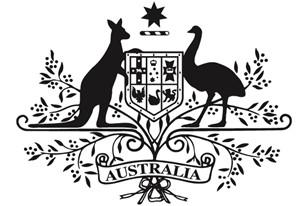 Senator the Hon Malarndirri McCarthy Assistant Minister for Indigenous Australians Assistant Minister for Indigenous Health Senator for Northern TerritoryMS24-000238Senator the Hon Sue Lines President of the Senate Parliament House CANBERRA ACT 2600Dear Senator LinesI refer to the Order of the Senate (16) agreed on 24 June 2008 relating to departmental and agency grants.Please find attached a list for tabling for the period 23 January 2024 to 7 May 2024 for the National Indigenous Australians Agency and the Indigenous Portfolio Bodies.Yours sincerely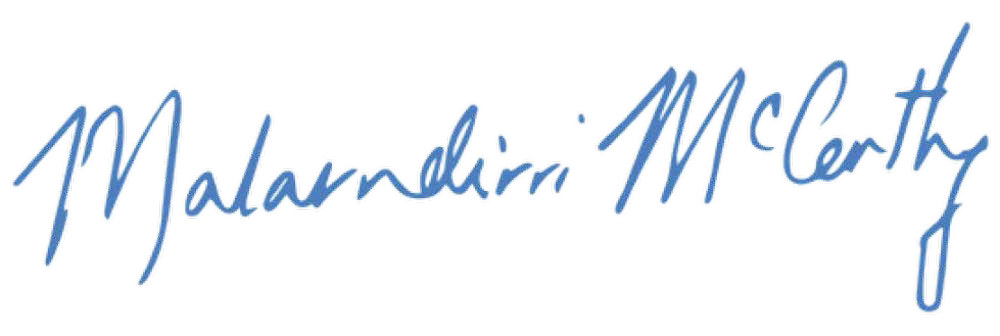 Senator the Hon Malarndirri McCarthy Assistant Minister for Indigenous Australians Assistant Minister for Indigenous Health Senator for the Northern Territory21/05/ 2024Encl (1) Response to Senate Order 16Parliament House, Canberra ACT 2600GrantsIndigenous Business Australia GrantsNote: In response to the request for information in response to Senate Order 16 – Grant reporting by Indigenous Business Australia (IBA) during the period 23 January 2024 – 7 May 2024, we refer you to the secrecy provisions of the Aboriginal and Torres Strait Islander Act 2005 (Cth) (ATSI Act) (contained in section 191 of the ATSI Act) which prohibit IBA staff from disclosing information concerning the affairs of a person unless it falls within one of the exemptions set out in the ATSI Act.It is IBA’s view disclosure of all the details requested in the reporting template would breach the secrecy provisions. However, we have attached our report with the grant recipient column de-identified as we believe this is not prohibited by the ATSI Act (on the basis that is not a disclosure of “information concerning the affairs of a person”).Indigenous Business AustraliaEarly Stage Social Enterprise GrantsIBA, with support from the Department of the Prime Minister and Cabinet has a grant to support female-led Social Enterprises to deliver economic empowerment programs for Aboriginal and Torres Strait Islander women. The terms of this contract means IBA can make public the recipients of those grants therefore the information for this grant has not been redacted.Indigenous Land and Sea Corporation GrantsNorthern Territory Aboriginal Investment Corporation GrantsTorres Strait Regional Authority GrantsGrant RecipientProgrammeValue (GST excl.)"KOOLYANGARRA" PRESCHOOL ABORIGINAL CORPORATION1.2 - Children and Schooling$25,575.00ABORIGINAL & ISLANDERS DEVELOPMENT & RECREATIONAL WOMENS ASSOCIATION MOUNT ISA AND DISTRICT INC.1.2 - Children and Schooling$18,188.10ABORIGINAL & TORRES STRAIT ISLANDER COMMUNITY HEALTH SERVICE MACKAY LTD1.3 - Safety and Wellbeing$30,228.93ABORIGINAL & TORRES STRAIT ISLANDER INDEPENDENT COMMUNITY SCHOOL1.2 - Children and Schooling$18,000.00ABORIGINAL & TORRES STRAIT ISLANDER LEGAL SERVICE (QLD) LTD1.3 - Safety and Wellbeing$139,717.31ABORIGINAL & TORRES STRAIT ISLANDER LEGAL SERVICE (QLD) LTD1.3 - Safety and Wellbeing$112,350.00ABORIGINAL & TORRES STRAIT ISLANDERS CORPORATION FOR WELFARE, RESOURCE AND HOUSING1.2 - Children and Schooling$12,000.00ABORIGINAL AND TORRES STRAIT ISLANDER COMMUNITY HEALTH SERVICE BRISBANE1.3 - Safety and Wellbeing$32,805.00ABORIGINAL AND TORRES STRAIT ISLANDER COMMUNITY HEALTH SERVICE BRISBANE1.3 - Safety and Wellbeing$14,958.81ABORIGINAL AND TORRES STRAIT ISLANDER COMMUNITY HEALTH SERVICE BRISBANE1.2 - Children and Schooling$19,200.00ABORIGINAL AND TORRES STRAIT ISLANDER COMMUNITY HEALTH SERVICE BRISBANE1.2 - Children and Schooling$9,720.00ABORIGINAL AND TORRES STRAIT ISLANDER CORPORATION FAMILY VIOLENCE PREVENTION AND LEGAL SERVICE (VICTORIA)1.3 - Safety and Wellbeing$277,810.42ABORIGINAL AND TORRES STRAIT ISLANDER CORPORATION FAMILY VIOLENCE PREVENTION AND LEGAL SERVICE (VICTORIA)1.4 - Culture and Capability$24,750.00Grant RecipientProgrammeValue (GST excl.)ABORIGINAL AND TORRES STRAIT ISLANDER HEALING FOUNDATION LIMITED1.3 - Safety and Wellbeing$1,089,000.00ABORIGINAL AND TORRES STRAIT ISLANDER HEALING FOUNDATION LIMITED1.3 - Safety and Wellbeing$24,531.18ABORIGINAL CORPORATION OF TASMANIA LEGAL SERVICES1.3 - Safety and Wellbeing$69,852.78ABORIGINAL CORPORATION OF TASMANIA LEGAL SERVICES1.3 - Safety and Wellbeing$50,000.00ABORIGINAL DRUG AND ALCOHOL COUNCIL (SA) ABORIGINAL CORPORATION1.3 - Safety and Wellbeing$90,000.00ABORIGINAL DRUG AND ALCOHOL COUNCIL (SA) ABORIGINAL CORPORATION1.3 - Safety and Wellbeing$41,448.78ABORIGINAL DRUG AND ALCOHOL COUNCIL (SA) ABORIGINAL CORPORATION1.3 - Safety and Wellbeing$62,173.17ABORIGINAL DRUG AND ALCOHOL COUNCIL (SA) ABORIGINAL CORPORATION1.3 - Safety and Wellbeing$78,406.86ABORIGINAL DRUG AND ALCOHOL COUNCIL (SA) ABORIGINAL CORPORATION1.3 - Safety and Wellbeing$44,129.57ABORIGINAL ENTERPRISES AUSTRALIA (NT) PTY LTDAboriginals Benefit Account$414,924.73ABORIGINAL FAMILY LEGAL SERVICE SOUTHERN QUEENSLAND INDIGENOUS CORPORATION1.3 - Safety and Wellbeing$150,511.23ABORIGINAL FAMILY SUPPORT SERVICES LIMITED1.3 - Safety and Wellbeing$26,714.10ABORIGINAL FAMILY SUPPORT SERVICES LIMITED1.2 - Children and Schooling$131,331.28ABORIGINAL FAMILY SUPPORT SERVICES LIMITED1.3 - Safety and Wellbeing$37,063.06ABORIGINAL FAMILY SUPPORT SERVICES LIMITED1.3 - Safety and Wellbeing$53,235.00ABORIGINAL HEALTH AND MEDICAL RESEARCH COUNCIL OF NEW SOUTH WALES1.3 - Safety and Wellbeing$112,433.49ABORIGINAL HOSTELS LIMITED1.5 - Remote Australia Strategies$60,000.00Grant RecipientProgrammeValue (GST excl.)ABORIGINAL INTERPRETING WA ABORIGINAL CORPORATION (AIWA)1.4 - Culture and Capability$48,000.00ABORIGINAL LAND COUNCIL OF TASMANIA1.1 - Jobs, Land and the Economy$76,011.21ABORIGINAL LEGAL RIGHTS MOVEMENT1.3 - Safety and Wellbeing$84,000.00ABORIGINAL LEGAL RIGHTS MOVEMENT1.3 - Safety and Wellbeing$72,364.58ABORIGINAL LEGAL SERVICE (NSW/ACT) LIMITED1.3 - Safety and Wellbeing$105,000.00ABORIGINAL LEGAL SERVICE (NSW/ACT) LIMITED1.3 - Safety and Wellbeing$137,352.78ABORIGINAL LEGAL SERVICE OF WESTERN AUSTRALIA LIMITED1.3 - Safety and Wellbeing$132,799.20ABORIGINAL LEGAL SERVICE OF WESTERN AUSTRALIA LIMITED1.3 - Safety and Wellbeing$144,200.00ABORIGINAL MEDICAL SERVICE CO-OPERATIVE LIMITED1.3 - Safety and Wellbeing$8,076.60ABORIGINAL MEDICAL SERVICE CO-OPERATIVE LIMITED1.3 - Safety and Wellbeing$45,670.35ABORIGINAL MEDICAL SERVICES ALLIANCE NORTHERN TERRITORY ABORIGINAL CORPORATION1.3 - Safety and Wellbeing$56,470.23ABORIGINAL MEDICAL SERVICES ALLIANCE NORTHERN TERRITORY ABORIGINAL CORPORATION1.5 - Remote Australia Strategies$50,000.00ABORIGINAL RESOURCE AND DEVELOPMENT SERVICES ABORIGINAL CORPORATION1.3 - Safety and Wellbeing$22,231.30ABORIGINAL RESOURCE AND DEVELOPMENT SERVICES ABORIGINAL CORPORATION1.3 - Safety and Wellbeing$75,988.55ACCESS SERVICES FOR KOORIES LTD.1.3 - Safety and Wellbeing$60,000.00ACE COMMUNITY COLLEGES LTD.1.2 - Children and Schooling$16,800.00ADJUMARLLARL ABORIGINAL CORPORATION1.2 - Children and Schooling$41,304.62Grant RecipientProgrammeValue (GST excl.)AFL CAPE YORK LIMITED1.2 - Children and Schooling$22,500.00AFL CAPE YORK LIMITED1.2 - Children and Schooling$6,078.85AFL CAPE YORK LIMITED1.2 - Children and Schooling$4,620.00AFL CAPE YORK LIMITED1.2 - Children and Schooling$26,499.99AFL SPORTS READY LIMITED1.1 - Jobs, Land and the Economy$519,905.44AFL SPORTS READY LIMITED1.1 - Jobs, Land and the Economy$1,867,090.92AI REMOTE PTY LTD1.2 - Children and Schooling$6,328.35AKEYULERRE ABORIGINAL CORPORATION1.4 - Culture and Capability$47,600.00AKEYULERRE ABORIGINAL CORPORATION1.4 - Culture and Capability$63,750.00AKEYULERRE ABORIGINAL CORPORATION1.3 - Safety and Wellbeing$6,000.00ALAWA ABORIGINAL CORPORATION1.2 - Children and Schooling$24,448.45ALAWA ABORIGINAL CORPORATION1.2 - Children and Schooling$200,899.52ALAWA ABORIGINAL CORPORATION1.2 - Children and Schooling$10,777.76ALBURY WODONGA ABORIGINAL HEALTH SERVICE LTD1.3 - Safety and Wellbeing$14,958.94ALEKARENGE HORTICULTURE PTY LTD1.5 - Remote Australia Strategies$6,390.00ALEKARENGE HORTICULTURE PTY LTD1.1 - Jobs, Land and the Economy$1,076,889.00ALPIRAKINA STORE ABORIGINAL CORPORATION1.2 - Children and Schooling$19,181.25Grant RecipientProgrammeValue (GST excl.)ALPURRURULAM SCHOOL1.2 - Children and Schooling$4,857.30ANANGU PITJANTJATJARAKU INCORPORATED1.1 - Jobs, Land and the Economy$161,119.38ANGLICARE N.T. LTD.1.2 - Children and Schooling$15,671.61ANGLICARE N.T. LTD.1.2 - Children and Schooling$13,972.55ANGLICARE N.T. LTD.1.3 - Safety and Wellbeing$50,000.00ANGLICARE NSW SOUTH NSW WEST AND ACT1.2 - Children and Schooling$34,800.00ANGURUGU COMMUNITY EDUCATION CENTRE1.2 - Children and Schooling$19,195.65ANIMAL MANAGEMENT IN RURAL AND REMOTE INDIGENOUS COMMUNITIES LTD1.5 - Remote Australia Strategies$194,535.00ANINDILYAKWA LAND COUNCIL1.1 - Jobs, Land and the Economy$183,580.05ANINDILYAKWA ROYALTIES ABORIGINAL CORPORATION1.5 - Remote Australia Strategies$1,946,177.00ANKERE COMMUNITY SOLUTIONS PTY LTD1.1 - Jobs, Land and the Economy$197,739.60ANYINGINYI HEALTH ABORIGINAL CORPORATION1.3 - Safety and Wellbeing$56,510.21ANYINGINYI HEALTH ABORIGINAL CORPORATION1.3 - Safety and Wellbeing$32,371.62ANYINGINYI HEALTH ABORIGINAL CORPORATION1.3 - Safety and Wellbeing$54,035.86ANYINGINYI HEALTH ABORIGINAL CORPORATION1.3 - Safety and Wellbeing$11,039.00APUNIPIMA CAPE YORK HEALTH COUNCIL LIMITED1.3 - Safety and Wellbeing$88,839.54ARAFURA SWAMP RANGERS ABORIGINAL CORPORATION1.1 - Jobs, Land and the Economy$221,126.50Grant RecipientProgrammeValue (GST excl.)ARDYALOON INCORPORATED1.2 - Children and Schooling$34,100.00ARMAJUN HEALTH SERVICE ABORIGINAL CORPORATION1.3 - Safety and Wellbeing$22,283.40ARMAJUN HEALTH SERVICE ABORIGINAL CORPORATION1.3 - Safety and Wellbeing$33,750.00ARMAJUN HEALTH SERVICE ABORIGINAL CORPORATION1.3 - Safety and Wellbeing$4,800.00ARRAMWELKE ABORIGINAL CORPORATIONAboriginals Benefit Account$11,826.00ASHBURTON ABORIGINAL CORPORATION1.1 - Jobs, Land and the Economy$3,527,310.00ASHBURTON ABORIGINAL CORPORATION1.1 - Jobs, Land and the Economy$1,582,197.93ASHBURTON ABORIGINAL CORPORATION1.1 - Jobs, Land and the Economy$4,398,200.42ASSOCIATION OF INDEPENDENT SCHOOLS OF SOUTH AUSTRALIA1.2 - Children and Schooling$13,500.00ASSOCIATION OF INDEPENDENT SCHOOLS OF WA INC1.2 - Children and Schooling$22,440.00ATTORNEY GENERALS DEPARTMENT1.4 - Culture and Capability$5,000.00ATYENHENGE-ATHERRE ABORIGINAL CORPORATION1.2 - Children and Schooling$6,000.00ATYENHENGE-ATHERRE ABORIGINAL CORPORATION1.2 - Children and Schooling$102,561.81AURUKUN SHIRE COUNCIL1.2 - Children and Schooling$5,226.55AUSTRALIAN INDIGENOUS MENTORING EXPERIENCE INDIGENOUS CORPORATION1.2 - Children and Schooling$270,000.00AUSTRALIAN INDIGENOUS MENTORING EXPERIENCE INDIGENOUS CORPORATION1.4 - Culture and Capability$100,000.00AUSTRALIAN INDIGENOUS MINORITY SUPPLIER OFFICE LIMITED1.1 - Jobs, Land and the Economy$53,000.00Grant RecipientProgrammeValue (GST excl.)AUSTRALIAN REGIONAL AND REMOTE COMMUNITY SERVICES LIMITED1.2 - Children and Schooling$53,006.94AUSTRALIAN RURAL LEADERSHIP FOUNDATION LIMITED1.4 - Culture and Capability$52,500.00AWABAKAL LTD1.2 - Children and Schooling$18,600.00AWABAKAL LTD1.2 - Children and Schooling$18,600.00BAABAYN ABORIGINAL CORPORATION1.2 - Children and Schooling$1,664.52BABANA ABORIGINAL MEN'S GROUP INCORPORATED1.3 - Safety and Wellbeing$12,886.43BALLARAT AND DISTRICT ABORIGINAL CO-OPERATIVE LIMITED1.3 - Safety and Wellbeing$14,958.81BALONNE KINDERGARTEN ASSOCIATION INC1.2 - Children and Schooling$7,750.00BAMA FACILITIES MAINTENANCE PTY LTD1.3 - Safety and Wellbeing$13,363.67BANYULE CITY COUNCIL1.4 - Culture and Capability$40,000.00BARA BARANG CORPORATION LTD1.2 - Children and Schooling$26,520.00BARKANDJI NATIVE TITLE GROUP ABORIGINAL CORPORATION RNTBC1.1 - Jobs, Land and the Economy$84,899.41BARKINDJI MARAURA ELDERS ENVIRONMENT TEAM LIMITED1.1 - Jobs, Land and the Economy$76,611.79BARKINDJI MARAURA ELDERS ENVIRONMENT TEAM LIMITED1.2 - Children and Schooling$24,000.00BARKLY REGIONAL ARTS INC1.1 - Jobs, Land and the Economy$258,478.49BARKLY REGIONAL COUNCIL1.3 - Safety and Wellbeing$177,697.68BARKLY REGIONAL COUNCIL1.3 - Safety and Wellbeing$145,139.46Grant RecipientProgrammeValue (GST excl.)BARKLY REGIONAL COUNCIL1.2 - Children and Schooling$22,006.26BARKUMA NEIGHBOURHOOD CENTRE INC1.3 - Safety and Wellbeing$9,754.82BARNARDOS AUSTRALIA1.2 - Children and Schooling$10,894.26BARNARDOS AUSTRALIA1.2 - Children and Schooling$12,110.00BARUNGA COMMUNITY EDUCATION CENTRE SCHOOL COUNCIL INC1.2 - Children and Schooling$3,600.00BATCHELOR INSTITUTE OF INDIGENOUS TERTIARY EDUCATIONHESA$498,275.50BATCHELOR INSTITUTE OF INDIGENOUS TERTIARY EDUCATION1.2 - Children and Schooling$7,801,173.31BAWINANGA ABORIGINAL CORPORATION1.1 - Jobs, Land and the Economy$281,254.57BAWINANGA ABORIGINAL CORPORATION1.1 - Jobs, Land and the Economy$3,342,892.74BEENLEIGH HOUSING & DEVELOPMENT COMPANY LIMITED1.2 - Children and Schooling$36,000.00BEGA GARNBIRRINGU HEALTH SERVICES INCORPORATED1.3 - Safety and Wellbeing$58,500.00BEGA LOCAL ABORIGINAL LAND COUNCIL1.4 - Culture and Capability$60,000.00BELYUEN COMMUNITY GOVERNMENT COUNCIL1.2 - Children and Schooling$3,336.21BENDIGO AND DISTRICT ABORIGINAL CO-OPERATIVE LTD1.3 - Safety and Wellbeing$14,958.89BEST EMPLOYMENT LIMITED1.3 - Safety and Wellbeing$27,675.00BEST EMPLOYMENT LIMITED1.2 - Children and Schooling$11,100.00BIDGERDII ABORIGINAL AND TORRES STRAIT ISLANDERS CORPORATION COMMUNITY HEALTH SERVICE CENTRAL QUEENSLAND REGION1.3 - Safety and Wellbeing$29,886.84Grant RecipientProgrammeValue (GST excl.)BIDJARA MEDIA & BROADCASTING COMPANY LIMITED1.4 - Culture and Capability$54,946.55BIDYADANGA ABORIGINAL COMMUNITY LA GRANGE INC1.2 - Children and Schooling$38,853.70BILA MUUJI ABORIGINAL CORPORATION HEALTH SERVICE1.3 - Safety and Wellbeing$46,495.15BINDAL SHARKS UNITED TRAINING, EMPLOYMENT, SPORT AND RECREATION ABORIGINAL CORPORATION1.4 - Culture and Capability$8,640.00BINDAL SHARKS UNITED TRAINING, EMPLOYMENT, SPORT AND RECREATION ABORIGINAL CORPORATION1.3 - Safety and Wellbeing$32,550.00BINDAL SHARKS UNITED TRAINING, EMPLOYMENT, SPORT AND RECREATION ABORIGINAL CORPORATION1.3 - Safety and Wellbeing$27,000.00BIRIPI ABORIGINAL CORPORATION MEDICAL CENTRE1.3 - Safety and Wellbeing$37,702.80BIRRANG ENTERPRISE DEVELOPMENT CO LTD1.3 - Safety and Wellbeing$114,198.00BLOODWOOD TREE ASSOC INC1.3 - Safety and Wellbeing$200,000.00BLUE CARE1.3 - Safety and Wellbeing$44,215.50BLUE CARE1.3 - Safety and Wellbeing$144,596.23BLUEGLOSS PTY. LTD.Aboriginals Benefit Account$179,788.00BOOPA WEREM KINDERGARTEN AND PRESCHOOL ASSOCIATION INCORPORATED1.2 - Children and Schooling$15,648.00BOORNDAWAN WILLAM ABORIGINAL HEALING SERVICE LIMITED1.3 - Safety and Wellbeing$9,242.94BORDER RANGES CONTRACTORS PTY LTD1.1 - Jobs, Land and the Economy$213,060.49Grant RecipientProgrammeValue (GST excl.)BORDER RANGES CONTRACTORS PTY LTD1.1 - Jobs, Land and the Economy$92,551.85BOURKE & DISTRICT CHILDREN'S SERVICES1.2 - Children and Schooling$8,525.00BOURKE & DISTRICT CHILDREN'S SERVICES1.1 - Jobs, Land and the Economy$1,950,568.00BOWRAVILLE COMMUNITY PRESCHOOL INC1.2 - Children and Schooling$15,720.00BRIDGEWATER POLICE & CITIZENS YOUTH CLUB INC1.2 - Children and Schooling$11,095.44BRINGING THEM HOME (WA) INCORPORATED1.3 - Safety and Wellbeing$36,917.50BRISBANE BRONCOS RUGBY LEAGUE CLUB LIMITED1.2 - Children and Schooling$56,250.00BRISBANE BRONCOS RUGBY LEAGUE CLUB LIMITED1.2 - Children and Schooling$57,510.00BROOME ABORIGINAL MEDIA ASSOCIATION (ABORIGINAL CORPORATION)1.4 - Culture and Capability$50,299.00BRUMBY HILL ABORIGINAL CORPORATION1.1 - Jobs, Land and the Economy$390,930.91BRUMBY HILL ABORIGINAL CORPORATION1.1 - Jobs, Land and the Economy$190,899.99BUBUP WILAM ABORIGINAL CHILD AND FAMILY CENTRE INCORPORATED1.2 - Children and Schooling$14,400.00BUDJA BUDJA ABORIGINAL CO-OPERATIVE LIMITED1.3 - Safety and Wellbeing$34,935.30BULARRI MUURLAY NYANGGAN ABORIGINAL CORPORATION1.3 - Safety and Wellbeing$10,424.83BULARRI MUURLAY NYANGGAN ABORIGINAL CORPORATION1.3 - Safety and Wellbeing$27,972.00BULARRI MUURLAY NYANGGAN ABORIGINAL CORPORATION1.2 - Children and Schooling$39,200.04BULGARR NGARU MEDICAL ABORIGINAL CORPORATION1.3 - Safety and Wellbeing$16,211.70Grant RecipientProgrammeValue (GST excl.)BULGARR NGARU MEDICAL ABORIGINAL CORPORATION1.3 - Safety and Wellbeing$13,464.84BULMAN COMMUNITY SCHOOL COUNCIL1.2 - Children and Schooling$2,520.00BUMMA BIPPERA MEDIA ABORIGINAL AND TORRES STRAIT ISLANDERS CORPORATION1.4 - Culture and Capability$58,582.71BUNJUM ABORIGINAL CORPORATION1.2 - Children and Schooling$16,800.00BUNYA PEOPLES' ABORIGINAL CORPORATION1.1 - Jobs, Land and the Economy$93,183.33BURKETOWN KINDERGARTEN INC1.2 - Children and Schooling$15,500.00BUSHMOB ABORIGINAL CORPORATION1.3 - Safety and Wellbeing$33,454.68BUSHMOB ABORIGINAL CORPORATION1.2 - Children and Schooling$8,400.00BUSHMOB ABORIGINAL CORPORATION1.3 - Safety and Wellbeing$43,649.15BYNOE COMMUNITY ADVANCEMENT CO-OPERATIVE SOCIETY LTD1.2 - Children and Schooling$51,914.15BYNOE COMMUNITY ADVANCEMENT CO-OPERATIVE SOCIETY LTD1.3 - Safety and Wellbeing$25,500.00BYNOE COMMUNITY ADVANCEMENT CO-OPERATIVE SOCIETY LTD1.2 - Children and Schooling$42,450.00BYNOE COMMUNITY ADVANCEMENT CO-OPERATIVE SOCIETY LTD1.2 - Children and Schooling$4,277.34BYNOE COMMUNITY ADVANCEMENT CO-OPERATIVE SOCIETY LTD1.1 - Jobs, Land and the Economy$1,252,073.84BYNOE COMMUNITY ADVANCEMENT CO-OPERATIVE SOCIETY LTD1.1 - Jobs, Land and the Economy$930,589.90C.M JONES & K.L PERRIN & A.M SHORTIS1.2 - Children and Schooling$7,800.03C.M JONES & K.L PERRIN & A.M SHORTIS1.2 - Children and Schooling$4,725.00Grant RecipientProgrammeValue (GST excl.)CAIRNS HOCKEY ASSOCIATION INC.1.2 - Children and Schooling$35,400.00CAMPBELL PAGE LIMITED1.2 - Children and Schooling$9,960.00CANTEEN CREEK OWAIRTILLA ABORIGINAL CORPORATION1.2 - Children and Schooling$16,821.53CAPE YORK EMPLOYMENT PTY LTD1.1 - Jobs, Land and the Economy$1,788,920.00CAPE YORK EMPLOYMENT PTY LTD1.1 - Jobs, Land and the Economy$458,264.42CAPE YORK INSTITUTE1.2 - Children and Schooling$435,000.00CAPE YORK INSTITUTE1.5 - Remote Australia Strategies$34,500.00CAPE YORK LAND COUNCIL ABORIGINAL CORPORATION1.1 - Jobs, Land and the Economy$11,125.32CARE GOONDIWINDI LTD.1.2 - Children and Schooling$13,919.01CAREERTRACKERS INDIGENOUS INTERNSHIP PROGRAM LIMITED1.1 - Jobs, Land and the Economy$3,704,272.72CARPENTARIA KINDERGARTEN ASSN INC1.2 - Children and Schooling$2,325.00CARPENTARIA LAND COUNCIL ABORIGINAL CORPORATION1.1 - Jobs, Land and the Economy$227,125.05CARRIAGEWORKS LIMITED1.2 - Children and Schooling$19,500.00CASEY CITY COUNCIL1.3 - Safety and Wellbeing$2,129.51CASSE AUSTRALIA LIMITED1.3 - Safety and Wellbeing$4,500.00CASSE AUSTRALIA LIMITEDAboriginals Benefit Account$488,000.00CATHOLIC CHURCH ENDOWMENT SOCIETY INC1.2 - Children and Schooling$4,560.00Grant RecipientProgrammeValue (GST excl.)CATHOLIC EDUCATION OFFICE1.2 - Children and Schooling$105,600.00CATHOLIC EDUCATION WESTERN AUSTRALIA LIMITED1.2 - Children and Schooling$145,050.00CATHOLIC EDUCATION WESTERN AUSTRALIA LIMITED1.2 - Children and Schooling$10,991.68CATHOLICCARE NT1.2 - Children and Schooling$29,789.37CATHOLICCARE NT1.3 - Safety and Wellbeing$48,300.00CATHOLICCARE NT1.1 - Jobs, Land and the Economy$1,422,875.52CEDUNA ABORIGINAL CORPORATION1.4 - Culture and Capability$24,000.00CEDUNA ABORIGINAL CORPORATION1.2 - Children and Schooling$47,588.85CEDUNA ABORIGINAL CORPORATION1.5 - Remote Australia Strategies$20,400.00CEDUNA ABORIGINAL CORPORATION1.3 - Safety and Wellbeing$16,800.00CEDUNA ABORIGINAL CORPORATION1.3 - Safety and Wellbeing$42,261.13CEDUNA ABORIGINAL CORPORATION1.3 - Safety and Wellbeing$21,700.00CEDUNA ABORIGINAL CORPORATION1.3 - Safety and Wellbeing$12,600.00CEDUNA ABORIGINAL CORPORATION1.4 - Culture and Capability$10,000.00CEDUNA ABORIGINAL CORPORATION1.2 - Children and Schooling$46,250.00CENTACARE CATHOLIC COUNTRY SA LIMITED1.2 - Children and Schooling$12,000.00CENTRAL AUSTRALIAN ABORIGINAL CONGRESS ABORIGINAL CORPORATION1.3 - Safety and Wellbeing$104,175.54Grant RecipientProgrammeValue (GST excl.)CENTRAL AUSTRALIAN ABORIGINAL CONGRESS ABORIGINAL CORPORATION1.3 - Safety and Wellbeing$74,032.79CENTRAL AUSTRALIAN ABORIGINAL CONGRESS ABORIGINAL CORPORATION1.3 - Safety and Wellbeing$147,284.09CENTRAL AUSTRALIAN ABORIGINAL CONGRESS ABORIGINAL CORPORATION1.2 - Children and Schooling$21,103.63CENTRAL AUSTRALIAN ABORIGINAL CONGRESS ABORIGINAL CORPORATION1.3 - Safety and Wellbeing$124,000.00CENTRAL AUSTRALIAN ABORIGINAL CONGRESS ABORIGINAL CORPORATION1.3 - Safety and Wellbeing$21,480.00CENTRAL AUSTRALIAN ABORIGINAL CONGRESS ABORIGINAL CORPORATION1.2 - Children and Schooling$92,690.00CENTRAL AUSTRALIAN ABORIGINAL FAMILY LEGAL UNIT ABORIGINAL CORPORATION1.3 - Safety and Wellbeing$293,596.46CENTRAL AUSTRALIAN ABORIGINAL MEDIA ASSOCIATION (ABORIGINAL CORPORATION)1.4 - Culture and Capability$54,000.00CENTRAL AUSTRALIAN ABORIGINAL MEDIA ASSOCIATION (ABORIGINAL CORPORATION)1.4 - Culture and Capability$66,419.00CENTRAL AUSTRALIAN WOMENS LEGAL SERVICES INC1.3 - Safety and Wellbeing$32,078.15CENTRAL DESERT NATIVE TITLE SERVICES LIMITED1.1 - Jobs, Land and the Economy$342,200.00CENTRAL DESERT REGIONAL COUNCIL1.3 - Safety and Wellbeing$170,734.14CENTRAL DESERT REGIONAL COUNCIL1.2 - Children and Schooling$285,089.52CENTRAL DESERT REGIONAL COUNCIL1.1 - Jobs, Land and the Economy$2,040,257.90CENTRAL DESERT TRAINING PTY LTD1.1 - Jobs, Land and the Economy$3,901,432.00CENTRAL QUEENSLAND ABORIGINAL CORPORATION FOR MEDIA1.4 - Culture and Capability$40,601.66CENTRAL QUEENSLAND INDIGENOUS DEVELOPMENT LIMITED1.3 - Safety and Wellbeing$45,091.32Grant RecipientProgrammeValue (GST excl.)CENTRAL QUEENSLAND INDIGENOUS DEVELOPMENT LIMITED1.2 - Children and Schooling$9,956.25CENTRAL QUEENSLAND UNIVERSITY1.2 - Children and Schooling$13,562.66CENTRECARE INC1.3 - Safety and Wellbeing$67,967.02CHARLES DARWIN UNIVERSITYHESA$2,419,331.90CHARLES DARWIN UNIVERSITY1.2 - Children and Schooling$1,307,261.65CHARLES STURT UNIVERSITYHESA$4,119,555.66CHARLEVILLE AND WESTERN AREAS ABORIGINAL AND TORRES STRAIT ISLANDERS COMMUNITY HEALTH LIMITED1.3 - Safety and Wellbeing$16,621.05CHARLEVILLE AND WESTERN AREAS ABORIGINAL AND TORRES STRAIT ISLANDERS COMMUNITY HEALTH LIMITED1.2 - Children and Schooling$38,750.00CHERBOURG ABORIGINAL SHIRE COUNCIL1.4 - Culture and Capability$19,893.42CHERBOURG ABORIGINAL SHIRE COUNCIL1.3 - Safety and Wellbeing$4,800.00CHERBOURG ABORIGINAL SHIRE COUNCIL1.3 - Safety and Wellbeing$7,800.00CHERBOURG HISTORICAL PRECINCT GROUP INCORPORATED1.4 - Culture and Capability$22,110.00CHERBOURG REGIONAL ABORIGINAL AND ISLANDER COMMUNITY CONTROLLED HEALTH SERVICES LTD1.3 - Safety and Wellbeing$17,550.00CHERBOURG REGIONAL ABORIGINAL AND ISLANDER COMMUNITY CONTROLLED HEALTH SERVICES LTD1.3 - Safety and Wellbeing$29,917.62Grant RecipientProgrammeValue (GST excl.)CHERBOURG REGIONAL ABORIGINAL AND ISLANDER COMMUNITY CONTROLLED HEALTH SERVICES LTD1.3 - Safety and Wellbeing$19,525.08CHILD INCLUSIVE LEARNING AND DEVELOPMENT AUSTRALIA INC1.2 - Children and Schooling$14,312.76CHILD INCLUSIVE LEARNING AND DEVELOPMENT AUSTRALIA INC1.2 - Children and Schooling$26,074.97CHILDREN AUSTRALIA INC1.2 - Children and Schooling$29,156.65CHILDREN'S GROUND LIMITED1.2 - Children and Schooling$107,959.98CHILDREN'S GROUND LIMITED1.2 - Children and Schooling$91,966.92CIRCULAR HEAD ABORIGINAL CORPORATION1.3 - Safety and Wellbeing$36,576.35CIRCULAR HEAD ABORIGINAL CORPORATION1.3 - Safety and Wellbeing$19,280.44CIRCULAR HEAD ABORIGINAL CORPORATION1.3 - Safety and Wellbeing$5,979.00CIRCULAR HEAD ABORIGINAL CORPORATION1.4 - Culture and Capability$9,900.00CIRCULAR HEAD ABORIGINAL CORPORATION1.2 - Children and Schooling$42,080.77CIRCULAR HEAD ABORIGINAL CORPORATION1.3 - Safety and Wellbeing$14,850.00CITY OF ARMADALE1.2 - Children and Schooling$2,400.00CITY OF KWINANA1.2 - Children and Schooling$526.38COBAR MOBILE CHILDREN'S SERVICES INCORPORATED1.2 - Children and Schooling$2,310.00COEN KINDERGARTEN ASSOCIATION INC1.2 - Children and Schooling$6,510.00COLLARENEBRI PRE-SCHOOL1.2 - Children and Schooling$8,525.00Grant RecipientProgrammeValue (GST excl.)COMMUNITY JUNCTION INCORPORATED1.2 - Children and Schooling$14,400.00COMMUNITY RESOURCES LIMITED1.3 - Safety and Wellbeing$10,146.44COMMUNITY RESOURCES LIMITED1.2 - Children and Schooling$9,000.00COMMUNITY RESTORATIVE CENTRE LIMITED1.3 - Safety and Wellbeing$69,879.39COMMUNITY SPIRIT FOUNDATION1.2 - Children and Schooling$243,000.00COMPACT INCORPORATED1.2 - Children and Schooling$6,000.00COMPLETE EMPLOYMENT SERVICE PTY LTD1.1 - Jobs, Land and the Economy$1,837,108.60COMPLETE EMPLOYMENT SERVICE PTY LTD1.1 - Jobs, Land and the Economy$2,557,532.31CONDOBOLIN PRE SCHOOL KINDERGARTEN INC1.2 - Children and Schooling$6,000.00CONNECT NORTHERN RIVERS INCORPORATED1.2 - Children and Schooling$24,000.00CONNECT NORTHERN RIVERS INCORPORATED1.1 - Jobs, Land and the Economy$4,059,774.00COOBER PEDY AREA SCHOOL1.2 - Children and Schooling$4,820.67COOKTOWN DISTRICT COMMUNITY CENTRE LIMITED1.2 - Children and Schooling$35,259.19COOMADITCHIE UNITED ABORIGINAL CORPORATION1.2 - Children and Schooling$36,000.00COONAMBLE ABORIGINAL HEALTH SERVICE LIMITED1.3 - Safety and Wellbeing$29,916.00COONAMBLE ABORIGINAL HEALTH SERVICE LIMITED1.3 - Safety and Wellbeing$11,280.00COONAMBLE PRE SCHOOL ASSOCIATION INC1.2 - Children and Schooling$8,525.00Grant RecipientProgrammeValue (GST excl.)COOTA GIRLS ABORIGINAL CORPORATION1.3 - Safety and Wellbeing$14,958.00CORNERSTONE YOUTH SERVICES INC1.3 - Safety and Wellbeing$42,962.14CORPORATE CONNEXIONS INTERNATIONAL PTY LIMITED1.2 - Children and Schooling$6,300.00CORPORATION OF THE CITY OF PORT AUGUSTA1.3 - Safety and Wellbeing$40,000.00COUNTERPOINT COMMUNITY SERVICES INCORPORATED1.2 - Children and Schooling$3,246.30COUNTRY WOMENS ASSOCIATION OF NSW1.2 - Children and Schooling$6,780.00COWBOYS CHARITY LIMITED1.2 - Children and Schooling$84,000.00COWBOYS RUGBY LEAGUE FOOTBALL LIMITED1.2 - Children and Schooling$13,500.00COWRA INFORMATION AND NEIGHBOURHOOD CENTRE INCORPORATED1.3 - Safety and Wellbeing$35,103.92CULLUNGHUTTI ABORIGINAL CHILD AND FAMILY CENTRE ABORIGINAL CORPORATION1.2 - Children and Schooling$14,280.00CUNNAMULLA ABORIGINAL CORPORATION FOR HEALTH1.3 - Safety and Wellbeing$47,989.02DAINA WALKER1.1 - Jobs, Land and the Economy$5,000.00DANILA DILBA BILURU BUTJI BINNILUTLUM HEALTH SERVICE LIMITED1.3 - Safety and Wellbeing$79,062.21DARUMBAL COMMUNITY YOUTH SERVICE INC1.3 - Safety and Wellbeing$45,360.00DARUMBAL COMMUNITY YOUTH SERVICE INC1.2 - Children and Schooling$24,000.00DARWIN ABORIGINAL AND TORRES STRAIT ISLANDER WOMEN'S SHELTER INDIGENOUS CORPORATION1.3 - Safety and Wellbeing$21,600.00Grant RecipientProgrammeValue (GST excl.)DARWIN ABORIGINAL AND TORRES STRAIT ISLANDER WOMEN'S SHELTER INDIGENOUS CORPORATION1.3 - Safety and Wellbeing$32,317.01DARWIN ABORIGINAL AND TORRES STRAIT ISLANDER WOMEN'S SHELTER INDIGENOUS CORPORATION1.3 - Safety and Wellbeing$84,078.75DAVENPORT COMMUNITY COUNCIL INC1.2 - Children and Schooling$34,613.00DAWUL WURU ABORIGINAL CORPORATION1.1 - Jobs, Land and the Economy$30,940.09DE GARIS PRE-SCHOOL CENTRE INC.1.2 - Children and Schooling$21,528.00DEADLY INSPIRING YOUTH DOING GOOD (DIYDG) ABORIGINAL & TORRES STRAIT ISLANDER CORPORATION1.3 - Safety and Wellbeing$99,917.00DEPARTMENT FOR EDUCATION1.2 - Children and Schooling$5,850.00DEPARTMENT FOR EDUCATION1.2 - Children and Schooling$18,000.00DEPARTMENT OF EDUCATION1.2 - Children and Schooling$11,002.86DEPARTMENT OF EDUCATION1.2 - Children and Schooling$28,994.73DEPARTMENT OF EDUCATION1.2 - Children and Schooling$25,626.75DEPARTMENT OF EDUCATION1.2 - Children and Schooling$19,862.79DEPARTMENT OF EDUCATION1.2 - Children and Schooling$52,946.31DEPARTMENT OF EDUCATION1.2 - Children and Schooling$4,030.08DEPARTMENT OF EDUCATION1.2 - Children and Schooling$11,724.39Grant RecipientProgrammeValue (GST excl.)DEPARTMENT OF EDUCATION1.2 - Children and Schooling$25,693.56DEPARTMENT OF EDUCATION1.2 - Children and Schooling$75,000.00DEPARTMENT OF NATURAL RESOURCES AND ENVIRONMENT TASMANIA1.1 - Jobs, Land and the Economy$25,925.49DERBY ABORIGINAL HEALTH SERVICE COUNCIL ABORIGINAL CORPORATION1.3 - Safety and Wellbeing$45,354.96DERBY MEDIA ABORIGINAL CORPORATION1.4 - Culture and Capability$78,049.72DERBY MEDIA ABORIGINAL CORPORATION1.4 - Culture and Capability$40,000.00DESERT FUNERALS LTD.1.3 - Safety and Wellbeing$100,000.00DESERT SUPPORT SERVICES PTY LTD1.1 - Jobs, Land and the Economy$58,626.99DHAUWURD-WURRUNG PORTLAND & DISTRICT ABORIGINAL ELDERLY CITIZENS INC1.3 - Safety and Wellbeing$3,556.38DHAUWURD-WURRUNG PORTLAND & DISTRICT ABORIGINAL ELDERLY CITIZENS INC1.2 - Children and Schooling$4,800.00DHIMURRU ABORIGINAL CORPORATION1.1 - Jobs, Land and the Economy$146,842.00DJARINDJIN ABORIGINAL CORPORATION1.3 - Safety and Wellbeing$25,000.00DJARRAGUN COLLEGE LIMITED1.2 - Children and Schooling$11,250.00DJUNBUNJI LIMITED1.1 - Jobs, Land and the Economy$133,323.78DOOMADGEE ABORIGINAL SHIRE COUNCIL1.4 - Culture and Capability$3,398.04DOOMADGEE ABORIGINAL SHIRE COUNCIL1.3 - Safety and Wellbeing$2,215.20DOOMADGEE ABORIGINAL SHIRE COUNCIL1.3 - Safety and Wellbeing$9,000.00Grant RecipientProgrammeValue (GST excl.)DRUG AND ALCOHOL SERVICES AUSTRALIA LTD1.3 - Safety and Wellbeing$5,385.72DRUG AND ALCOHOL SERVICES AUSTRALIA LTD1.3 - Safety and Wellbeing$74,563.30DUBBO AND DISTRICT PRESCHOOL KINDERGARTEN INCORPORATED1.2 - Children and Schooling$13,200.00DUBBO COLLEGE SENIOR CAMPUS1.2 - Children and Schooling$16,425.00DUBBO NEIGHBOURHOOD CENTRE LTD1.2 - Children and Schooling$13,636.67DUBBO WEST PRESCHOOL INCORPORATED1.2 - Children and Schooling$6,600.00DUMBARTUNG ABORIGINAL CORPORATION1.4 - Culture and Capability$29,746.53DUMBARTUNG ABORIGINAL CORPORATION1.3 - Safety and Wellbeing$22,604.00DUMBARTUNG ABORIGINAL CORPORATION1.3 - Safety and Wellbeing$54,960.00DUNEDOO PRE-SCHOOL KINDERGARTEN INC1.2 - Children and Schooling$6,651.12EAST ARNHEM REGIONAL COUNCIL1.3 - Safety and Wellbeing$201,059.03EAST ARNHEM REGIONAL COUNCIL1.3 - Safety and Wellbeing$195,310.06EAST KIMBERLEY JOB PATHWAYS PTY LTD1.1 - Jobs, Land and the Economy$3,764,819.59EAST KIMBERLEY JOB PATHWAYS PTY LTD1.1 - Jobs, Land and the Economy$2,661,610.95EBENEZER ABORIGINAL CORPORATION1.1 - Jobs, Land and the Economy$206,363.65EBENEZER ABORIGINAL CORPORATION1.1 - Jobs, Land and the Economy$3,857,260.00ELEANOR DUNCAN ABORIGINAL SERVICES LIMITED1.3 - Safety and Wellbeing$42,900.00Grant RecipientProgrammeValue (GST excl.)EMAMA NGUDA ABORIGINAL CORPORATION1.2 - Children and Schooling$87,416.90EMAMA NGUDA ABORIGINAL CORPORATION1.3 - Safety and Wellbeing$808,278.00ENTERPRISE MANAGEMENT GROUP PTY LTD1.1 - Jobs, Land and the Economy$1,501,438.93ESPERANCE TJALTJRAAK NATIVE TITLE ABORIGINAL CORPORATION RNTBC1.1 - Jobs, Land and the Economy$134,894.45EUREKA COMMUNITY KINDERGARTEN ASSOCIATION INCORPORATED1.2 - Children and Schooling$21,600.00EYREPLUS PTY LIMITED1.1 - Jobs, Land and the Economy$2,268,728.25FAMILY VIOLENCE LEGAL SERVICE ABORIGINAL CORPORATION (SA)1.3 - Safety and Wellbeing$328,494.02FAR WEST COAST INVESTMENTS PTY LTD1.1 - Jobs, Land and the Economy$279,446.00FAR WEST COMMUNITY LEGAL CENTRE LIMITED1.3 - Safety and Wellbeing$21,551.25FAR WEST COMMUNITY LEGAL CENTRE LIMITED1.3 - Safety and Wellbeing$157,071.55FIRST NATIONS LEGAL & RESEARCH SERVICES LTD1.1 - Jobs, Land and the Economy$605,698.47FIRST NATIONS WOMEN'S LEGAL SERVICES QLD INC.1.3 - Safety and Wellbeing$29,947.19FIRST PEOPLES DISABILITY NETWORK (AUSTRALIA) LIMITED1.4 - Culture and Capability$603,578.01FIVE BRIDGES LTD1.3 - Safety and Wellbeing$39,408.93FLINDERS ISLAND ABORIGINAL ASSOC INC1.2 - Children and Schooling$2,790.00FLINDERS ISLAND ABORIGINAL ASSOC INC1.5 - Remote Australia Strategies$7,783.35FOGS AT WORK LIMITED1.2 - Children and Schooling$67,500.00Grant RecipientProgrammeValue (GST excl.)FORBES PRESCHOOL INCORPORATED1.2 - Children and Schooling$7,200.00GAINMARA BIRRILEE PRESCHOOL ASSOCIATION1.2 - Children and Schooling$17,050.00GALAMBILA ABORIGINAL CORPORATION1.3 - Safety and Wellbeing$43,729.74GALLANG PLACE ABORIGINAL AND TORRES STRAIT ISLANDERS CORPORATION1.3 - Safety and Wellbeing$96,324.80GAPUWIYAK SCHOOL COUNCIL INCORPORATED1.2 - Children and Schooling$10,661.76GARNDUWA AMBOORNY WIRNAN ABORIGINAL CORPORATION1.3 - Safety and Wellbeing$140,000.00GAWLER RANGES ABORIGINAL CORPORATION RNTBC1.1 - Jobs, Land and the Economy$79,629.45GAWURA ABORIGINAL CORPORATION1.2 - Children and Schooling$12,000.00GIDARJIL DEVELOPMENT CORPORATION LIMITED1.1 - Jobs, Land and the Economy$168,045.00GILGANDRA PRESCHOOL INCORPORATED1.2 - Children and Schooling$6,600.00GINDAJA TREATMENT AND HEALING INDIGENOUS CORPORATION1.3 - Safety and Wellbeing$95,906.27GIRRINGUN ABORIGINAL CORPORATION1.1 - Jobs, Land and the Economy$186,488.36GLASS JAR AUSTRALIA LIMITED1.2 - Children and Schooling$241,522.20GOLD COAST ABORIGINAL AND TORRES STRAIT ISLANDER CORPORATION FOR COMMUNITY CONSULTATION1.2 - Children and Schooling$12,000.00GOLDFIELDS ABORIGINAL COMMUNITY SERVICES ABORIGINAL CORPORATION1.1 - Jobs, Land and the Economy$42,720.37GOMEROI DANCE COMPANY INC1.2 - Children and Schooling$9,000.00GOMEROI EDUCATION AND TRAINING PTY LTD1.2 - Children and Schooling$324,450.00Grant RecipientProgrammeValue (GST excl.)GOMISS PTY LTD1.2 - Children and Schooling$5,072.85GOOBIDI-BAMANGA COMMUNITY ADVANCEMENT COOPERATIVE SOCIETY LIMITED1.2 - Children and Schooling$8,316.00GOOD TO GREAT SCHOOLS AUSTRALIA1.2 - Children and Schooling$7,410.62GOODOOGA PRE-SCHOOL INC1.2 - Children and Schooling$17,050.00GOOLUM - GOOLUM ABORIGINAL CO-OPERATIVE LIMITED1.2 - Children and Schooling$18,000.00GOONDIR ABORIGINAL & TORRES STRAIT ISLANDERS CORPORATION FOR HEALTH SERVICES1.3 - Safety and Wellbeing$29,917.62GOONDIR ABORIGINAL & TORRES STRAIT ISLANDERS CORPORATION FOR HEALTH SERVICES1.2 - Children and Schooling$7,875.00GOULBURN REGION PRE-SCHOOL ASSOCIATION INC.1.2 - Children and Schooling$3,600.00GRIFFITH UNIVERSITYHESA$3,644,499.62GRIFFITH WIRADJURI ABORIGINAL PRESCHOOL INC1.2 - Children and Schooling$14,400.00GROOTE EYLANDT AND BICKERTON ISLAND ENTERPRISES ABORIGINAL CORPORATION1.1 - Jobs, Land and the Economy$1,956,084.58GROOTE EYLANDT LODGE PTY LTD1.1 - Jobs, Land and the Economy$100,000.00GUDJAGANG NGARA LI-DHI ABORIGINAL CORPORATION1.2 - Children and Schooling$10,800.00GUGAN GULWAN YOUTH ABORIGINAL CORPORATION1.2 - Children and Schooling$18,240.00GULARGAMBONE PRE SCHOOL INCORPORATED1.2 - Children and Schooling$6,600.00GUMBI-GUMBI ABORIGINAL AND TORRES STRAIT ISLANDERS CORPORATION1.3 - Safety and Wellbeing$22,324.44GUMMYANEY ABORIGINAL CORPORATION1.2 - Children and Schooling$11,928.00Grant RecipientProgrammeValue (GST excl.)GUMMYANEY ABORIGINAL CORPORATION1.2 - Children and Schooling$15,000.00GUNAWIRRA1.2 - Children and Schooling$31,200.00GUNBALANYA COMMUNITY SCHOOL1.2 - Children and Schooling$3,265.41GUNDITJ MIRRING TRADITIONAL OWNERS ABORIGINAL CORPORATION RNTBC1.1 - Jobs, Land and the Economy$15,692.67GUNDITJMARA ABORIGINAL CO-OPERATIVE LIMITED1.2 - Children and Schooling$9,600.00GUNDITJMARA ABORIGINAL CO-OPERATIVE LIMITED1.3 - Safety and Wellbeing$7,816.77GUNGARDE COMMUNITY CENTRE ABORIGINAL CORPORATION1.2 - Children and Schooling$12,400.00GUNGARDE COMMUNITY CENTRE ABORIGINAL CORPORATION1.1 - Jobs, Land and the Economy$3,252,882.14GUNIDA GUNYAH ABORIGINAL CORPORATION1.3 - Safety and Wellbeing$57,863.56GUNNEDAH PRESCHOOL KINDERGARTEN ASSOCIATION INCORPORATED1.2 - Children and Schooling$19,800.00GUNYA META1.2 - Children and Schooling$18,000.00GUNYA META1.2 - Children and Schooling$2,625.84GUNYA META1.2 - Children and Schooling$8,100.00GUNYA META1.2 - Children and Schooling$5,250.00GUR A BARADHARAW KOD TORRES STRAIT SEA AND LAND COUNCIL TORRES STRAIT ISLANDER AND ABORIGINAL CORPORATION1.1 - Jobs, Land and the Economy$423,997.43GUR A BARADHARAW KOD TORRES STRAIT SEA AND LAND COUNCIL TORRES STRAIT ISLANDER AND ABORIGINAL CORPORATION1.1 - Jobs, Land and the Economy$3,808,817.07Grant RecipientProgrammeValue (GST excl.)GUREHLGAM CORPORATION LIMITED1.3 - Safety and Wellbeing$153,025.74GUREHLGAM CORPORATION LIMITED1.3 - Safety and Wellbeing$24,308.10GURINDJI ABORIGINAL CORPORATION RNTBCAboriginals Benefit Account$182,843.00GURINDJI ABORIGINAL CORPORATION RNTBC1.2 - Children and Schooling$17,524.64GURRINY YEALAMUCKA (GOOD HEALING) HEALTH SERVICES ABORIGINAL CORPORATION1.3 - Safety and Wellbeing$14,958.81GURRINY YEALAMUCKA (GOOD HEALING) HEALTH SERVICES ABORIGINAL CORPORATION1.3 - Safety and Wellbeing$33,862.00GURRINY YEALAMUCKA (GOOD HEALING) HEALTH SERVICES ABORIGINAL CORPORATION1.4 - Culture and Capability$25,312.50HACKHAM WEST COMMUNITY CENTRE INC.1.2 - Children and Schooling$13,200.00HAILEYBURY1.2 - Children and Schooling$108,000.00HELEM YUMBA1.3 - Safety and Wellbeing$33,336.00HIGHLANDS COMMUNITY CENTRES INCORPORATED1.2 - Children and Schooling$2,857.10HINCKS AVENUE PRIMARY SCHOOL1.4 - Culture and Capability$15,000.00HOPE VALE ABORIGINAL SHIRE COUNCIL1.4 - Culture and Capability$6,685.80HOPE VALE ABORIGINAL SHIRE COUNCIL1.2 - Children and Schooling$4,950.00ILLAWARRA ABORIGINAL MEDICAL SERVICE ABORIGINAL CORPORATION1.3 - Safety and Wellbeing$200,000.00ILLAWARRA ABORIGINAL MEDICAL SERVICE ABORIGINAL CORPORATION1.3 - Safety and Wellbeing$8,809.10INALA WANGARRA INC1.4 - Culture and Capability$34,238.50Grant RecipientProgrammeValue (GST excl.)INDIAN OCEAN GROUP TRAINING ASSOCIATION INCORPORATED1.1 - Jobs, Land and the Economy$299,341.47INDIGENOUS ALLIED HEALTH AUSTRALIA LTD1.4 - Culture and Capability$78,750.00INDIGENOUS PEOPLES' ORGANISATION-AUSTRALIA1.4 - Culture and Capability$15,750.00INDIGENOUS REMOTE COMMUNICATIONS ASSOCIATION ABORIGINAL AND TORRES STRAIT ISLANDERS CORPORATION1.4 - Culture and Capability$25,000.00INDIGENOUS WELLBEING CENTRE LTD1.3 - Safety and Wellbeing$10,090.92INDIGENOUS WELLBEING CENTRE LTD1.2 - Children and Schooling$22,200.00INDIGENOUS WELLBEING CENTRE LTD1.3 - Safety and Wellbeing$44,784.90INDIGENOUS WORKSTARS PTY LTD1.1 - Jobs, Land and the Economy$6,447,450.00INNER SYDNEY EMPOWERED COMMUNITIES LTD1.4 - Culture and Capability$63,315.00INSTITUTE FOR URBAN INDIGENOUS HEALTH LTD1.3 - Safety and Wellbeing$51,300.00INSTITUTE OF INDIGENOUS WELLBEING AND SPORT OF WA ABORIGINAL CORPORATION1.3 - Safety and Wellbeing$37,306.50INSTITUTE OF INDIGENOUS WELLBEING AND SPORT OF WA ABORIGINAL CORPORATION1.2 - Children and Schooling$15,750.00INVERELL DISTRICT FAMILY SERVICES LIMITED1.2 - Children and Schooling$14,400.00IRONBARK ABORIGINAL CORPORATION1.3 - Safety and Wellbeing$44,437.95IRONBARK ABORIGINAL CORPORATION1.1 - Jobs, Land and the Economy$4,392,830.07IWIRI ABORIGINAL CORPORATION1.4 - Culture and Capability$9,460.00JABALBINA YALANJI ABORIGINAL CORPORATION RNTBC1.1 - Jobs, Land and the Economy$116,541.19Grant RecipientProgrammeValue (GST excl.)JABALBINA YALANJI ABORIGINAL CORPORATION RNTBC1.1 - Jobs, Land and the Economy$489,061.00JAGUN AGED AND COMMUNITY CARE LIMITED1.2 - Children and Schooling$9,452.88JAGUN AGED AND COMMUNITY CARE LIMITED1.3 - Safety and Wellbeing$4,050.00JAGUN AGED AND COMMUNITY CARE LIMITED1.2 - Children and Schooling$750.00JARJUM CENTRE INC1.2 - Children and Schooling$15,600.00JARJUM CENTRE INC1.2 - Children and Schooling$4,500.00JARLMADANGAH BURRU ABORIGINAL CORPORATION1.2 - Children and Schooling$15,705.57JILKMINGGAN SCHOOL1.2 - Children and Schooling$4,663.98JOBFIND CENTRES AUSTRALIA PTY LTD1.1 - Jobs, Land and the Economy$2,198,562.17JUKANYULA ABORIGINAL CORPORATION FOR CHILDRENS ENRICHMENT1.2 - Children and Schooling$2,625.00JUKANYULA ABORIGINAL CORPORATION FOR CHILDRENS ENRICHMENT1.2 - Children and Schooling$3,714.69JULALIKARI COUNCIL ABORIGINAL CORPORATION1.2 - Children and Schooling$116,600.00KADADJINY ABORIGINAL CORPORATION1.2 - Children and Schooling$31,369.59KADJINA COMMUNITY INCORPORATED1.2 - Children and Schooling$19,980.00KALAN ENTERPRISES ABORIGINAL CORPORATION1.1 - Jobs, Land and the Economy$127,676.44KALANO COMMUNITY ASSOCIATION ABORIGINAL CORPORATION1.3 - Safety and Wellbeing$422,526.00KALANO COMMUNITY ASSOCIATION ABORIGINAL CORPORATION1.3 - Safety and Wellbeing$132,515.18Grant RecipientProgrammeValue (GST excl.)KALANO COMMUNITY ASSOCIATION INC1.1 - Jobs, Land and the Economy$3,739,001.74KALKARINGI SCHOOL1.2 - Children and Schooling$5,922.00KALPARRIN COMMUNITY INC1.3 - Safety and Wellbeing$30,549.15KALUMBURU ABORIGINAL CORPORATION1.3 - Safety and Wellbeing$81,600.00KALWUN DEVELOPMENT CORPORATION LIMITED1.2 - Children and Schooling$33,776.06KALWUN DEVELOPMENT CORPORATION LIMITED1.2 - Children and Schooling$18,480.00KALYUKU NINTI - PUNTUKU NGURRA LIMITED1.1 - Jobs, Land and the Economy$456,029.19KALYUKU NINTI - PUNTUKU NGURRA LIMITED1.2 - Children and Schooling$31,000.00KALYUKU NINTI - PUNTUKU NGURRA LIMITED1.2 - Children and Schooling$162,750.00KAMBU ABORIGINAL AND TORRES STRAIT ISLANDER CORPORATION FOR HEALTH1.2 - Children and Schooling$19,200.00KARADI ABORIGINAL CORPORATION1.4 - Culture and Capability$5,775.00KARADI ABORIGINAL CORPORATION1.2 - Children and Schooling$11,150.40KARAJARRI TRADITIONAL LANDS ASSOCIATION (ABORIGINAL CORPORATION) RNTBC1.1 - Jobs, Land and the Economy$107,985.79KATHERINE ISOLATED CHILDRENS SERVICE INC1.2 - Children and Schooling$67,660.91KATHERINE WEST HEALTH BOARD ABORIGINAL CORPORATION1.3 - Safety and Wellbeing$74,800.00KATHERINE WOMEN'S INFORMATION & LEGAL SERVICE ASSOCIATION1.3 - Safety and Wellbeing$32,078.32KATHERINE WOMEN'S INFORMATION & LEGAL SERVICE ASSOCIATION1.3 - Safety and Wellbeing$18,484.22Grant RecipientProgrammeValue (GST excl.)KATUNGUL ABORIGINAL CORPORATION REGIONAL HEALTH AND COMMUNITY SERVICES1.3 - Safety and Wellbeing$53,857.20KATUNGUL ABORIGINAL CORPORATION REGIONAL HEALTH AND COMMUNITY SERVICES1.3 - Safety and Wellbeing$14,958.00KATUNGUL ABORIGINAL CORPORATION REGIONAL HEALTH AND COMMUNITY SERVICES1.3 - Safety and Wellbeing$50,563.71KIMBERLEY ABORIGINAL LAW AND CULTURE CENTRE (ABORIGINAL CORPORATION)1.4 - Culture and Capability$100,000.00KIMBERLEY ABORIGINAL MEDICAL SERVICES LIMITED1.3 - Safety and Wellbeing$357,202.00KIMBERLEY ABORIGINAL MEDICAL SERVICES LIMITED1.2 - Children and Schooling$108,551.52KIMBERLEY COMMUNITY LEGAL SERVICES INC1.3 - Safety and Wellbeing$19,674.01KIMBERLEY LAND COUNCIL ABORIGINAL CORPORATION1.1 - Jobs, Land and the Economy$682,330.45KIMBERLEY LAND COUNCIL ABORIGINAL CORPORATION1.1 - Jobs, Land and the Economy$840,000.00KIMBERLEY STOLEN GENERATION ABORIGINAL CORPORATION1.3 - Safety and Wellbeing$219,777.40KINCHELA BOYS HOME ABORIGINAL CORPORATION1.3 - Safety and Wellbeing$16,309.35KINCHELA BOYS HOME ABORIGINAL CORPORATION1.3 - Safety and Wellbeing$41,958.00KINCHELA BOYS HOME ABORIGINAL CORPORATION1.3 - Safety and Wellbeing$16,800.00KINCHELA BOYS HOME ABORIGINAL CORPORATION1.2 - Children and Schooling$12,000.00KIRRAE HEALTH SERVICE INC.1.3 - Safety and Wellbeing$7,479.27KIRRAE HEALTH SERVICE INC.1.2 - Children and Schooling$15,600.00KIRTON POINT CHILDREN'S CENTRE FOR EARLY CHILDHOOD DEVELOPMENT AND PARENTING1.2 - Children and Schooling$17,546.00Grant RecipientProgrammeValue (GST excl.)KNOWMORE LEGAL SERVICE LIMITED1.3 - Safety and Wellbeing$199,800.00KOOBARA KINDERGARTEN AND PRE-PREP ABORIGINAL AND TORRES STRAIT ISLANDER CORPORATION1.2 - Children and Schooling$64,005.53KOONIBBA COMMUNITY ABORIGINAL CORPORATION1.5 - Remote Australia Strategies$41,480.00KOONIBBA COMMUNITY ABORIGINAL CORPORATION1.2 - Children and Schooling$20,350.00KOOTINGAL AND DISTRICT PRE-SCHOOL INC1.2 - Children and Schooling$3,600.00KORNAR WINMIL YUNTI ABORIGINAL CORPORATION1.3 - Safety and Wellbeing$133,623.53KOWANYAMA ABORIGINAL SHIRE COUNCIL1.1 - Jobs, Land and the Economy$108,428.58KOWANYAMA ABORIGINAL SHIRE COUNCIL1.3 - Safety and Wellbeing$4,800.00KOWANYAMA ABORIGINAL SHIRE COUNCIL1.2 - Children and Schooling$5,883.66KOYA ABORIGINAL CORPORATION1.2 - Children and Schooling$11,905.08KOYA ABORIGINAL CORPORATION1.2 - Children and Schooling$6,000.00KOYA ABORIGINAL CORPORATION1.2 - Children and Schooling$3,750.00KUDITJ PTY LTD1.4 - Culture and Capability$61,110.85KUDITJ PTY LTD1.3 - Safety and Wellbeing$65,000.00KUKU'NATHI SERVICES PTY LTD1.1 - Jobs, Land and the Economy$1,429,344.00KULAI PRE-SCHOOL ABORIGINAL CORPORATION1.2 - Children and Schooling$19,200.00KULILA INDIGENOUS KINDERGARTEN INC.1.2 - Children and Schooling$12,000.00Grant RecipientProgrammeValue (GST excl.)KULLARRI REGIONAL COMMUNITIES INDIGENOUS CORPORATION1.1 - Jobs, Land and the Economy$1,592,879.69KUMMARA LIMITED1.2 - Children and Schooling$53,843.12KURA YERLO INCORPORATED1.2 - Children and Schooling$3,600.00KURANDA COMMUNITY KINDERGARTEN ASSN1.2 - Children and Schooling$3,600.00KURBINGUI YOUTH DEVELOPMENT LIMITED1.3 - Safety and Wellbeing$20,227.00KURBINGUI YOUTH DEVELOPMENT LIMITED1.2 - Children and Schooling$14,495.00KURRANULLA ABORIGINAL CORPORATION1.2 - Children and Schooling$15,279.00KURRANULLA ABORIGINAL CORPORATION1.2 - Children and Schooling$6,000.00KUTJALA PLAYGROUP & KINDERGARTEN INC1.2 - Children and Schooling$5,040.00KUTTA MULLA GORINNA INC.1.2 - Children and Schooling$2,700.00LA PEROUSE LOCAL ABORIGINAL LAND COUNCIL1.1 - Jobs, Land and the Economy$68,314.28LA PEROUSE LOCAL ABORIGINAL LAND COUNCIL1.2 - Children and Schooling$10,500.00LA PEROUSE LOCAL ABORIGINAL LAND COUNCIL1.4 - Culture and Capability$13,232.17LA PEROUSE LOCAL ABORIGINAL LAND COUNCIL1.3 - Safety and Wellbeing$25,200.00LA PEROUSE LOCAL ABORIGINAL LAND COUNCIL1.3 - Safety and Wellbeing$23,788.08LA TROBE UNIVERSITYHESA$1,661,093.26LACHLAN AND WESTERN REGIONAL SERVICES INC1.2 - Children and Schooling$5,700.00Grant RecipientProgrammeValue (GST excl.)LAJAMANU SCHOOL COUNCIL INC1.2 - Children and Schooling$7,514.42LAKE CARGELLIGO DISTRICT COMMUNITY CHILDREN'S CENTRE ASSOC INC1.2 - Children and Schooling$7,285.00LAKE TYERS HEALTH & CHILDRENS SERVICES ASSOCIATION INC.1.2 - Children and Schooling$3,901.92LAKE TYERS HEALTH & CHILDRENS SERVICES ASSOCIATION INC.1.3 - Safety and Wellbeing$15,075.00LAKE TYERS HEALTH & CHILDRENS SERVICES ASSOCIATION INC.1.2 - Children and Schooling$8,370.00LARRAKIA NATION ABORIGINAL CORPORATION1.3 - Safety and Wellbeing$203,073.00LARRAKIA NATION ABORIGINAL CORPORATION1.2 - Children and Schooling$36,000.00LAYNHAPUY HOMELANDS ABORIGINAL CORPORATION1.1 - Jobs, Land and the Economy$415,066.25LHERE ARTEPE ABORIGINAL CORPORATION RNTBC1.3 - Safety and Wellbeing$1,074,289.00LIFELINE DARLING DOWNS AND SOUTH WEST QUEENSLAND LIMITED1.2 - Children and Schooling$13,800.00LIGHTNING RIDGE PRE-SCHOOL CENTRE INC1.2 - Children and Schooling$7,750.00LINCOLN GARDENS PRIMARY SCHOOL1.2 - Children and Schooling$4,399.29LINK-UP (N.S.W) ABORIGINAL CORPORATION1.3 - Safety and Wellbeing$385,364.10LINK-UP (N.S.W) ABORIGINAL CORPORATION1.3 - Safety and Wellbeing$10,740.00LINK-UP (QLD) ABORIGINAL CORPORATION1.3 - Safety and Wellbeing$399,590.90LINK-UP (QLD) ABORIGINAL CORPORATION1.3 - Safety and Wellbeing$7,185.08LITERACY FOR LIFE FOUNDATION1.2 - Children and Schooling$9,983.79Grant RecipientProgrammeValue (GST excl.)LITTLE NUGGETS EARLY LEARNING CENTRE INC.1.2 - Children and Schooling$18,500.00LITTLE YUIN PRE-SCHOOL FAMILY CENTRE ABORIGINAL CORPORATION1.2 - Children and Schooling$1,155.00LIVES LIVED WELL LIMITED1.3 - Safety and Wellbeing$159,600.00LIWORAJI ABORIGINAL CORPORATION1.3 - Safety and Wellbeing$16,266.17LOCKHART RIVER ABORIGINAL SHIRE COUNCIL1.4 - Culture and Capability$2,022.90LOCKHART RIVER ABORIGINAL SHIRE COUNCIL1.2 - Children and Schooling$5,427.84LYREBIRD PRE-SCHOOL KINDERGARTEN NOWRA EAST INC1.2 - Children and Schooling$3,000.00MAARI MA HEALTH ABORIGINAL CORPORATION1.2 - Children and Schooling$11,900.00MAARI MA HEALTH ABORIGINAL CORPORATION1.3 - Safety and Wellbeing$37,323.72MAARI MA HEALTH ABORIGINAL CORPORATION1.2 - Children and Schooling$34,100.00MAARI MA HEALTH ABORIGINAL CORPORATION1.2 - Children and Schooling$26,400.00MABUNJI ABORIGINAL RESOURCE INDIGENOUS CORPORATION1.1 - Jobs, Land and the Economy$234,226.83MABUNJI ABORIGINAL RESOURCE INDIGENOUS CORPORATION1.3 - Safety and Wellbeing$33,752.60MABUNJI ABORIGINAL RESOURCE INDIGENOUS CORPORATION1.3 - Safety and Wellbeing$6,000.00MABUNJI ABORIGINAL RESOURCE INDIGENOUS CORPORATION1.5 - Remote Australia Strategies$1,397,250.00MACDONNELL REGIONAL COUNCIL1.3 - Safety and Wellbeing$107,256.42MACDONNELL REGIONAL COUNCIL1.2 - Children and Schooling$121,450.00Grant RecipientProgrammeValue (GST excl.)MACDONNELL REGIONAL COUNCIL1.2 - Children and Schooling$311,935.24MACDONNELL REGIONAL COUNCIL1.2 - Children and Schooling$30,000.00MACKAY & DISTRICT ABORIGINAL & ISLANDER MEDIA ASSOCIATION LIMITED1.4 - Culture and Capability$21,579.30MACKILLOP FAMILY SERVICES LIMITED1.2 - Children and Schooling$38,130.00MACQUARIE UNIVERSITYHESA$1,718,706.80MADEC AUSTRALIA1.2 - Children and Schooling$180,000.00MADEC AUSTRALIA1.3 - Safety and Wellbeing$76,964.31MAI WIRU REGIONAL STORES COUNCIL ABORIGINAL CORPORATION1.5 - Remote Australia Strategies$36,000.00MAI WIRU REGIONAL STORES COUNCIL ABORIGINAL CORPORATION1.2 - Children and Schooling$26,350.00MALLEE DISTRICT ABORIGINAL SERVICES LIMITED1.3 - Safety and Wellbeing$50,583.96MALLEE DISTRICT ABORIGINAL SERVICES LIMITED1.2 - Children and Schooling$15,750.00MANINGRIDA COLLEGE COUNCIL INC1.2 - Children and Schooling$13,720.77MAPOON ABORIGINAL COUNCIL1.1 - Jobs, Land and the Economy$55,165.54MAPOON ABORIGINAL COUNCIL1.2 - Children and Schooling$8,400.00MARABISDA INC.1.3 - Safety and Wellbeing$52,395.00MARANGUKA LIMITED1.3 - Safety and Wellbeing$43,361.92MAREEBA COMMUNITY KINDERGARTEN INC1.2 - Children and Schooling$16,800.00Grant RecipientProgrammeValue (GST excl.)MARIST YOUTH CARE LIMITED1.3 - Safety and Wellbeing$51,733.71MARIST YOUTH CARE LIMITED1.3 - Safety and Wellbeing$16,428.72MARNGARR RESOURCE CENTRE ABORIGINAL CORPORATION1.2 - Children and Schooling$31,124.10MARNINWARNTIKURA WOMEN'S RESOURCE CENTRE (ABORIGINAL CORPORATION)1.3 - Safety and Wellbeing$210,520.69MARNINWARNTIKURA WOMEN'S RESOURCE CENTRE (ABORIGINAL CORPORATION)1.2 - Children and Schooling$37,826.58MARNINWARNTIKURA WOMEN'S RESOURCE CENTRE (ABORIGINAL CORPORATION)1.3 - Safety and Wellbeing$25,049.64MARR MOODITJ TRAINING ABORIGINAL CORPORATION1.3 - Safety and Wellbeing$23,745.28MARRA WORRA WORRA ABORIGINAL CORPORATION1.2 - Children and Schooling$32,622.38MARRA WORRA WORRA ABORIGINAL CORPORATION1.1 - Jobs, Land and the Economy$3,080,490.00MARRIN WEEJALI ABORIGINAL CORPORATION1.3 - Safety and Wellbeing$53,601.00MARTUWARRA FITZROY RIVER COUNCIL1.6 - Evaluation and Research$1,511,057.00MENINDEE PRE SCHOOL ASSOCIATION1.2 - Children and Schooling$7,391.64MENS OUTREACH SERVICE ABORIGINAL CORPORATION1.3 - Safety and Wellbeing$98,977.62MIDWEST ABORIGINAL MEDIA ASSOCIATION INCORPORATED1.4 - Culture and Capability$49,048.95MIDWEST EMPLOYMENT & ECONOMIC DEVELOPMENT ABORIGINAL CORPORATION1.1 - Jobs, Land and the Economy$2,867,709.31MIDWEST EMPLOYMENT & ECONOMIC DEVELOPMENT ABORIGINAL CORPORATION1.1 - Jobs, Land and the Economy$1,674,390.58MILINGIMBI AND OUTSTATIONS PROGRESS RESOURCES ABORIGINAL CORPORATION1.1 - Jobs, Land and the Economy$186,440.45Grant RecipientProgrammeValue (GST excl.)MILYAKBURRA SCHOOL COUNCIL INC1.2 - Children and Schooling$1,249.02MIMAL LAND MANAGEMENT ABORIGINAL CORPORATION1.1 - Jobs, Land and the Economy$105,101.55MINIMBAH PRE-SCHOOL, PRIMARY SCHOOL ABORIGINAL CORPORATION1.2 - Children and Schooling$7,200.00MINIMBAH PRE-SCHOOL, PRIMARY SCHOOL ABORIGINAL CORPORATION1.2 - Children and Schooling$8,448.00MINJERRIBAH MOORGUMPIN (ELDERS-IN-COUNCIL) ABORIGINAL CORPORATION1.4 - Culture and Capability$16,667.00MINYA BUNHII INCORPORATED1.2 - Children and Schooling$8,370.00MINYUMAI LAND HOLDING ABORIGINAL CORPORATION1.1 - Jobs, Land and the Economy$40,013.13MIRIAM ROSE FOUNDATION ABORIGINAL CORPORATION1.2 - Children and Schooling$25,730.00MIRIAM ROSE FOUNDATION ABORIGINAL CORPORATION1.3 - Safety and Wellbeing$35,000.00MIRIMA COUNCIL ABORIGINAL CORPORATION1.2 - Children and Schooling$61,728.58MIRNIRRI ABORIGINAL CORPORATION1.2 - Children and Schooling$26,350.00MIRNIRRI ABORIGINAL CORPORATION1.2 - Children and Schooling$4,574.41MISSION AUSTRALIA1.2 - Children and Schooling$14,888.58MIWATJ HEALTH ABORIGINAL CORPORATION1.3 - Safety and Wellbeing$33,233.20MIWATJ HEALTH ABORIGINAL CORPORATION1.3 - Safety and Wellbeing$102,309.06MOOGJI ABORIGINAL COUNCIL EAST GIPPSLAND INC1.2 - Children and Schooling$13,500.00MOOKAI ROSIE-BI-BAYAN (ABORIGINAL AND TORRES STRAIT ISLANDERS CORPORATION)1.3 - Safety and Wellbeing$19,383.30Grant RecipientProgrammeValue (GST excl.)MOOKAI ROSIE-BI-BAYAN (ABORIGINAL AND TORRES STRAIT ISLANDERS CORPORATION)1.2 - Children and Schooling$12,000.00MOORDITCH GURLONGGA ASSOCIATION INC1.2 - Children and Schooling$5,400.00MOREE SPORTS HEALTH ARTS AND EDUCATION ACADEMY ABORIGINAL CORPORATION1.3 - Safety and Wellbeing$62,804.70MOUNT ISA ABORIGINAL COMMUNITY CONTROLLED HEALTH SERVICES LIMITED1.3 - Safety and Wellbeing$69,000.00MOUNT ISA ABORIGINAL MEDIA ASSOCIATION (ABORIGINAL CORPORATION)1.4 - Culture and Capability$49,136.46MT LIEBIG COMMUNITY STORE ABORIGINAL CORPORATION1.2 - Children and Schooling$17,825.00MUDA ABORIGINAL CORPORATION1.4 - Culture and Capability$29,094.65MUDYALA ABORIGINAL CORPORATION1.2 - Children and Schooling$18,840.00MUDYALA ABORIGINAL CORPORATION1.2 - Children and Schooling$9,600.00MUDYALA ABORIGINAL CORPORATION1.2 - Children and Schooling$1,332.00MUDYALA ABORIGINAL CORPORATION1.2 - Children and Schooling$2,250.00MULUNGU ABORIGINAL CORPORATION PRIMARY HEALTH CARE SERVICE1.2 - Children and Schooling$42,530.88MULUNGU ABORIGINAL CORPORATION PRIMARY HEALTH CARE SERVICE1.3 - Safety and Wellbeing$18,776.84MULUNGU ABORIGINAL CORPORATION PRIMARY HEALTH CARE SERVICE1.3 - Safety and Wellbeing$14,958.67MUNGOORBADA ABORIGINAL CORPORATION1.1 - Jobs, Land and the Economy$259,713.05MUNUNJALI HOUSING AND DEVELOPMENT COMPANY LIMITED1.2 - Children and Schooling$24,000.00MURRAY DISTRICTS ABORIGINAL ASSOCIATION INC.1.4 - Culture and Capability$35,114.00Grant RecipientProgrammeValue (GST excl.)MURRAY VALLEY ABORIGINAL CO-OPERATIVE LIMITED1.3 - Safety and Wellbeing$29,880.63MURRAY VALLEY ABORIGINAL CO-OPERATIVE LIMITED1.2 - Children and Schooling$9,600.00MURRAY VALLEY ABORIGINAL CO-OPERATIVE LIMITED1.4 - Culture and Capability$14,025.00MURRAYLANDS AND RIVERLAND LANDSCAPE BOARD1.1 - Jobs, Land and the Economy$91,347.41MURRIN BRIDGE PRESCHOOL ASSOCIATION1.2 - Children and Schooling$25,265.00MURWILLUMBAH COMMUNITY CENTRE INC1.2 - Children and Schooling$3,000.00MUTITJULU COMMUNITY ABORIGINAL CORPORATION1.3 - Safety and Wellbeing$50,000.00MYCDP NGUKURR NUMBULWAR PTY LTD1.1 - Jobs, Land and the Economy$1,319,864.59NAISDA LIMITED1.2 - Children and Schooling$25,200.00NAMATJIRA HAVEN LIMITED1.3 - Safety and Wellbeing$55,836.95NANIMA PRE SCHOOL ASSOCIATION INC1.2 - Children and Schooling$12,360.00NAPRANUM ABORIGINAL SHIRE COUNCIL1.1 - Jobs, Land and the Economy$93,751.17NAPRANUM PAL GROUP LIMITED1.2 - Children and Schooling$22,275.00NARI NARI TRIBAL COUNCIL LTD1.1 - Jobs, Land and the Economy$77,992.11NARROMINE PRE-SCHOOL KINDERGARTEN INC1.2 - Children and Schooling$6,600.00NATIONAL ABORIGINAL AND TORRES STRAIT ISLANDER HOUSING ASSOCIATION LIMITED1.4 - Culture and Capability$148,850.15NATIONAL ABORIGINAL COMMUNITY CONTROLLED HEALTH ORGANISATION1.4 - Culture and Capability$393,750.00Grant RecipientProgrammeValue (GST excl.)NATIONAL ABORIGINAL COMMUNITY CONTROLLED HEALTH ORGANISATION1.4 - Culture and Capability$42,577.50NATIONAL ABORIGINAL COMMUNITY CONTROLLED HEALTH ORGANISATION1.4 - Culture and Capability$188,538.00NATIONAL ABORIGINAL COMMUNITY CONTROLLED HEALTH ORGANISATION1.4 - Culture and Capability$87,496.50NATIONAL ABORIGINAL COMMUNITY CONTROLLED HEALTH ORGANISATION1.4 - Culture and Capability$16,516.50NATIONAL ABORIGINAL SPORTING CHANCE ACADEMY (ABORIGINAL CORPORATION)1.2 - Children and Schooling$103,152.50NATIONAL ABORIGINAL SPORTING CHANCE ACADEMY (ABORIGINAL CORPORATION)1.2 - Children and Schooling$191,625.00NATIONAL ABORIGINAL SPORTING CHANCE ACADEMY (ABORIGINAL CORPORATION)1.2 - Children and Schooling$8,400.00NATIONAL ASSOCIATION OF ABORIGINAL AND TORRES STRAIT ISLANDER HEALTH WORKERS AND PRACTITIONERS LTD1.4 - Culture and Capability$20,884.68NATIONAL INDIGENOUS RADIO SERVICE LIMITED1.4 - Culture and Capability$48,437.73NATIONAL NATIVE TITLE COUNCIL LTD1.1 - Jobs, Land and the Economy$100,800.00NATIONAL NATIVE TITLE COUNCIL LTD1.1 - Jobs, Land and the Economy$77,229.37NATIONAL NATIVE TITLE COUNCIL LTD1.1 - Jobs, Land and the Economy$61,970.04NATIONAL WELLBEING ALLIANCE PTY LTD1.3 - Safety and Wellbeing$146,150.04NEIGHBOURHOOD CENTRAL LIMITED1.2 - Children and Schooling$8,379.36NEPEAN COMMUNITY & NEIGHBOURHOOD SERVICES1.2 - Children and Schooling$22,292.59NETWORK FOR EDUCATIONAL WORKPLACEMENTS1.2 - Children and Schooling$24,260.16NEUTRAL JUNCTION STORE PTY LTD1.2 - Children and Schooling$7,213.50Grant RecipientProgrammeValue (GST excl.)NEW SOUTH WALES ABORIGINAL LAND COUNCIL1.4 - Culture and Capability$21,000.00NGAANYATJARRA COUNCIL (ABORIGINAL CORPORATION)1.1 - Jobs, Land and the Economy$105,888.74NGAANYATJARRA COUNCIL (ABORIGINAL CORPORATION)1.1 - Jobs, Land and the Economy$1,909,997.55NGAANYATJARRA PITJANTJATJARA YANKUNYTJATJARA WOMEN'S COUNCIL ABORIGINAL CORPORATION1.3 - Safety and Wellbeing$164,751.76NGAANYATJARRA PITJANTJATJARA YANKUNYTJATJARA WOMEN'S COUNCIL ABORIGINAL CORPORATION1.4 - Culture and Capability$16,000.00NGAANYATJARRA PITJANTJATJARA YANKUNYTJATJARA WOMEN'S COUNCIL ABORIGINAL CORPORATION1.2 - Children and Schooling$122,354.65NGAANYATJARRA PITJANTJATJARA YANKUNYTJATJARA WOMEN'S COUNCIL ABORIGINAL CORPORATION1.3 - Safety and Wellbeing$74,173.82NGAANYATJARRA PITJANTJATJARA YANKUNYTJATJARA WOMEN'S COUNCIL ABORIGINAL CORPORATION1.4 - Culture and Capability$55,814.40NGAANYATJARRA PITJANTJATJARA YANKUNYTJATJARA WOMEN'S COUNCIL ABORIGINAL CORPORATION1.3 - Safety and Wellbeing$67,969.64NGAANYATJARRA PITJANTJATJARA YANKUNYTJATJARA WOMEN'S COUNCIL ABORIGINAL CORPORATION1.3 - Safety and Wellbeing$25,049.64NGAANYATJARRA PITJANTJATJARA YANKUNYTJATJARA WOMEN'S COUNCIL ABORIGINAL CORPORATION1.3 - Safety and Wellbeing$28,000.00NGAANYATJARRA PITJANTJATJARA YANKUNYTJATJARA WOMEN'S COUNCIL ABORIGINAL CORPORATION1.2 - Children and Schooling$356,452.41Grant RecipientProgrammeValue (GST excl.)NGAANYATJARRA PITJANTJATJARA YANKUNYTJATJARA WOMEN'S COUNCIL ABORIGINAL CORPORATION1.2 - Children and Schooling$8,750.00NGAIMPE ABORIGINAL CORPORATION1.3 - Safety and Wellbeing$48,186.90NGALA COMMUNITY SERVICES1.2 - Children and Schooling$66,520.58NGALA COMMUNITY SERVICES1.2 - Children and Schooling$15,064.32NGALA COMMUNITY SERVICES1.2 - Children and Schooling$26,362.56NGALLINGNEE JARJUM TABULAM & DISTRICT COMMUNITY PRESCHOOL INCORPORATED1.2 - Children and Schooling$5,040.00NGANAMPA HEALTH COUNCIL INC1.3 - Safety and Wellbeing$74,364.00NGANAMPA HEALTH COUNCIL INC1.5 - Remote Australia Strategies$17,326.06NGANMARRIYANGA SCHOOL COUNCIL INCORPORATED1.2 - Children and Schooling$7,521.21NGANMARRIYANGA SCHOOL COUNCIL INCORPORATED1.2 - Children and Schooling$825.00NGANMARRIYANGA SCHOOL COUNCIL INCORPORATED1.2 - Children and Schooling$30,412.50NGARRINDJERI LANDS AND PROGRESS ABORIGINAL CORPORATION1.1 - Jobs, Land and the Economy$173,038.42NGAYAAMBA WALUURA ABORIGINAL CORPORATION1.2 - Children and Schooling$10,560.00NGOONBI COMMUNITY SERVICES INDIGENOUS CORPORATION1.3 - Safety and Wellbeing$33,264.85NGOONBI COMMUNITY SERVICES INDIGENOUS CORPORATION1.3 - Safety and Wellbeing$14,107.50NGOONBI COMMUNITY SERVICES INDIGENOUS CORPORATION1.2 - Children and Schooling$24,000.00NGROO EDUCATION ABORIGINAL CORPORATION1.2 - Children and Schooling$18,000.00Grant RecipientProgrammeValue (GST excl.)NGUKURR COMMUNITY EDUCATION CENTRE SCHOOL COUNCIL1.2 - Children and Schooling$9,063.72NGULINGAH LOCAL ABORIGINAL LAND COUNCIL1.1 - Jobs, Land and the Economy$104,329.17NGULINGAH LOCAL ABORIGINAL LAND COUNCIL1.2 - Children and Schooling$31,200.00NGUNGA GROUP WOMENS ABORIGINAL CORPORATION1.2 - Children and Schooling$153,034.86NGURA YADURIRN CHILDREN & FAMILY CENTRE1.2 - Children and Schooling$27,750.00NGURRATJUTA/PMARA NTJARRA ABORIGINAL CORPORATION1.1 - Jobs, Land and the Economy$1,924,852.52NGWALA WILLUMBONG ABORIGINAL CORPORATION1.3 - Safety and Wellbeing$191,067.60NICHOLAS MOSS1.1 - Jobs, Land and the Economy$131,826.40NINTI ONE LIMITED1.2 - Children and Schooling$138,271.00NINTIRINGANYI INDIGENOUS CORPORATION1.3 - Safety and Wellbeing$49,094.91NIPAPANHA COMMUNITY ABORIGINAL CORPORATION1.1 - Jobs, Land and the Economy$79,728.61NIRRUMBUK ABORIGINAL CORPORATION1.3 - Safety and Wellbeing$97,598.40NITJPURRU ABORIGINAL CORPORATION1.2 - Children and Schooling$11,899.35NJA-MARLEYA CULTURAL LEADERS AND JUSTICE GROUP LTD1.2 - Children and Schooling$220,875.39NJA-MARLEYA CULTURAL LEADERS AND JUSTICE GROUP LTD1.2 - Children and Schooling$38,204.04NJERNDA ABORIGINAL CORPORATION1.3 - Safety and Wellbeing$14,958.41NJERNDA ABORIGINAL CORPORATION1.3 - Safety and Wellbeing$299,230.00Grant RecipientProgrammeValue (GST excl.)NJERNDA ABORIGINAL CORPORATION1.2 - Children and Schooling$17,133.69NOAH'S ARK CENTRE OF SHOALHAVEN LTD1.2 - Children and Schooling$11,760.00NOONKANBAH ABORIGINAL CORPORATION1.2 - Children and Schooling$54,020.00NORTH AND WEST REMOTE HEALTH LIMITED1.3 - Safety and Wellbeing$86,565.65NORTH AUSTRALIAN ABORIGINAL FAMILY LEGAL SERVICE - ABORIGINAL CORPORATION1.3 - Safety and Wellbeing$666,984.55NORTH AUSTRALIAN ABORIGINAL JUSTICE AGENCY LTD1.3 - Safety and Wellbeing$229,056.00NORTH QUEENSLAND LAND COUNCIL NATIVE TITLE REPRESENTATIVE BODY ABORIGINAL CORPORATION1.1 - Jobs, Land and the Economy$1,057,200.00NORTH WEST QUEENSLAND INDIGENOUS CATHOLIC SOCIAL SERVICES LIMITED1.2 - Children and Schooling$38,579.62NORTHAMPTON OLD SCHOOL COMMUNITY INITIATIVE INC1.2 - Children and Schooling$2,957.64NORTHERN AGRICULTURAL CATCHMENTS COUNCIL INCORPORATED1.1 - Jobs, Land and the Economy$230,927.34NORTHERN DISTRICT COMMUNITY HEALTH1.2 - Children and Schooling$12,480.00NORTHERN LAND COUNCIL1.1 - Jobs, Land and the Economy$1,220,798.00NORTHERN LAND COUNCIL1.1 - Jobs, Land and the Economy$185,193.69NORTHERN LAND COUNCIL1.2 - Children and Schooling$578,562.55NORTHERN LAND COUNCIL1.1 - Jobs, Land and the Economy$2,164,768.00NORTHERN TERRITORY OF AUSTRALIA1.4 - Culture and Capability$12,000.00NORTHERN TERRITORY OF AUSTRALIA1.4 - Culture and Capability$35,910.00Grant RecipientProgrammeValue (GST excl.)NORTHERN TERRITORY OF AUSTRALIA1.5 - Remote Australia Strategies$132,000.00NORTHERN TERRITORY STOLEN GENERATIONS ABORIGINAL CORPORATION1.3 - Safety and Wellbeing$178,497.99NORTHERN TERRITORY STOLEN GENERATIONS ABORIGINAL CORPORATION1.3 - Safety and Wellbeing$21,480.00NPA FAMILY AND COMMUNITY SERVICES ABORIGINAL & TORRES STRAIT ISLANDER CORPORATION1.3 - Safety and Wellbeing$18,836.00NPA FAMILY AND COMMUNITY SERVICES ABORIGINAL & TORRES STRAIT ISLANDER CORPORATION1.4 - Culture and Capability$16,150.00NPA FAMILY AND COMMUNITY SERVICES ABORIGINAL & TORRES STRAIT ISLANDER CORPORATION1.2 - Children and Schooling$26,138.83NPA FAMILY AND COMMUNITY SERVICES ABORIGINAL & TORRES STRAIT ISLANDER CORPORATION1.1 - Jobs, Land and the Economy$1,551,068.22NTJAMINYA GENERAL STORE ABORIGINAL CORPORATION1.2 - Children and Schooling$9,571.25NTS GOLDFIELDS LTD1.1 - Jobs, Land and the Economy$513,000.00NTSCORP LIMITED1.1 - Jobs, Land and the Economy$875,850.00NUMBULWAR SCHOOL COUNCIL INCORPORATED1.2 - Children and Schooling$7,290.00NUMBURINDI DEVELOPMENT ABORIGINAL CORPORATION1.3 - Safety and Wellbeing$22,960.00NUNKUWARRIN YUNTI OF SOUTH AUSTRALIA INCORPORATED1.3 - Safety and Wellbeing$161,410.08NUNKUWARRIN YUNTI OF SOUTH AUSTRALIA INCORPORATED1.3 - Safety and Wellbeing$29,917.62NUNKUWARRIN YUNTI OF SOUTH AUSTRALIA INCORPORATED1.3 - Safety and Wellbeing$280,208.78NUNKUWARRIN YUNTI OF SOUTH AUSTRALIA INCORPORATED1.3 - Safety and Wellbeing$7,163.98NYIRRIPI ABORIGINAL CORPORATION1.2 - Children and Schooling$12,051.25Grant RecipientProgrammeValue (GST excl.)NYIRRUNGGULUNG-RISE PTY LTD1.1 - Jobs, Land and the Economy$1,755,495.96NYNGAN PRESCHOOL INCORPORATED1.2 - Children and Schooling$8,428.73NYOONGAR OUTREACH SERVICES INCORPORATED1.3 - Safety and Wellbeing$18,682.33OAK VALLEY (MARALINGA) ABORIGINAL CORPORATION1.1 - Jobs, Land and the Economy$82,298.98OAK VALLEY (MARALINGA) ABORIGINAL CORPORATION1.5 - Remote Australia Strategies$15,300.00OAK VALLEY (MARALINGA) ABORIGINAL CORPORATION1.3 - Safety and Wellbeing$17,000.00ONE TREE COMMUNITY SERVICES INC1.2 - Children and Schooling$11,100.00ONE TREE COMMUNITY SERVICES INC1.2 - Children and Schooling$59,941.32ONE VISION PRODUCTIONS LIMITED1.2 - Children and Schooling$38,400.00OONAH HEALTH AND COMMUNITY SERVICES ABORIGINAL CORPORATION1.3 - Safety and Wellbeing$14,958.41ORANA HAVEN ABORIGINAL CORPORATION1.3 - Safety and Wellbeing$392,388.00ORANA HAVEN ABORIGINAL CORPORATION1.3 - Safety and Wellbeing$150,000.00ORANGE LOCAL ABORIGINAL LAND COUNCIL1.3 - Safety and Wellbeing$90,090.36ORANGE LOCAL ABORIGINAL LAND COUNCIL1.2 - Children and Schooling$31,590.00ORANGE PRE-SCHOOL KINDERGARTEN LTD1.2 - Children and Schooling$5,052.00PAKAANU ABORIGINAL CORPORATION1.5 - Remote Australia Strategies$15,000.00PALM ISLAND ABORIGINAL COUNCIL1.3 - Safety and Wellbeing$510,390.00Grant RecipientProgrammeValue (GST excl.)PALM ISLAND ABORIGINAL COUNCIL1.1 - Jobs, Land and the Economy$1,374,288.00PALM ISLAND COMMUNITY COMPANY LTD1.2 - Children and Schooling$23,250.00PALM ISLAND COMMUNITY COMPANY LTD1.3 - Safety and Wellbeing$28,000.00PALM ISLAND COMMUNITY COMPANY LTD1.1 - Jobs, Land and the Economy$1,222,955.00PANGULA MANNAMURNA ABORIGINAL CORPORATION1.3 - Safety and Wellbeing$29,917.35PANGULA MANNAMURNA ABORIGINAL CORPORATION1.2 - Children and Schooling$6,000.00PANGULA MANNAMURNA ABORIGINAL CORPORATION1.2 - Children and Schooling$14,031.12PAPUNYA COMMUNITY STORE ABORIGINAL CORPORATION1.2 - Children and Schooling$16,275.00PATHFINDERS LTD1.2 - Children and Schooling$34,800.00PAUPIYALA TJARUTJA ABORIGINAL CORPORATION1.3 - Safety and Wellbeing$12,196.94PAUPIYALA TJARUTJA ABORIGINAL CORPORATION1.2 - Children and Schooling$19,600.00PAUPIYALA TJARUTJA ABORIGINAL CORPORATION1.2 - Children and Schooling$4,410.00PAUPIYALA TJARUTJA ABORIGINAL CORPORATION1.1 - Jobs, Land and the Economy$178,828.04PEAK HILL PRE SCHOOL KINDERGARTEN INC1.2 - Children and Schooling$2,400.00PETAURUS EDUCATION GROUP INCORPORATED1.2 - Children and Schooling$1,980.00PIKA WIYA HEALTH SERVICE ABORIGINAL CORPORATION1.3 - Safety and Wellbeing$16,621.05PILA NGURU (ABORIGINAL CORPORATION) RNTBC1.1 - Jobs, Land and the Economy$89,621.59Grant RecipientProgrammeValue (GST excl.)PILBARA AND KIMBERLEY ABORIGINAL MEDIA (ABORIGINAL CORPORATION)1.4 - Culture and Capability$168,094.63PILBARA COMMUNITY LEGAL SERVICE INCORPORATED1.3 - Safety and Wellbeing$19,039.55PINE CREEK SCHOOL COUNCIL1.2 - Children and Schooling$2,220.00PINTUPI HOMELANDS HEALTH SERVICE (ABORIGINAL CORPORATION)1.2 - Children and Schooling$23,250.00PIUS X ABORIGINAL CORPORATION1.3 - Safety and Wellbeing$14,358.00PIUS X ABORIGINAL CORPORATION1.2 - Children and Schooling$26,400.00PLAYABILITY INCORPORATED1.2 - Children and Schooling$23,344.80PLAYGROUP WA (INC)1.2 - Children and Schooling$32,953.20PLAYGROUP WA (INC)1.2 - Children and Schooling$17,323.92POLICE CITIZENS YOUTH CLUBS NSW LTD1.2 - Children and Schooling$24,000.00POLICE CITIZENS YOUTH CLUBS NSW LTD1.2 - Children and Schooling$31,200.00PORMPUR PAANTHU ABORIGINAL CORPORATION1.3 - Safety and Wellbeing$18,836.52PORMPUR PAANTHU ABORIGINAL CORPORATION1.3 - Safety and Wellbeing$24,927.58PORT LINCOLN ABORIGINAL COMMUNITY COUNCIL1.3 - Safety and Wellbeing$35,099.05PORT LINCOLN CHILDRENS CENTRE INCORPORATED1.2 - Children and Schooling$23,250.00PORT STEPHENS FAMILY AND NEIGHBOURHOOD SERVICES INCORPORATED1.2 - Children and Schooling$11,640.00PRESBYTERIAN LADIES' COLLEGE1.2 - Children and Schooling$87,000.00Grant RecipientProgrammeValue (GST excl.)PT LINCOLN HIGH SCHOOL1.2 - Children and Schooling$3,672.00PURNULULU ABORIGINAL CORPORATION1.4 - Culture and Capability$23,783.68PURNULULU ABORIGINAL CORPORATION1.2 - Children and Schooling$33,480.00PUUYA FOUNDATION1.2 - Children and Schooling$31,015.50PUUYA FOUNDATION1.3 - Safety and Wellbeing$9,082.50QUANDAMOOKA YOOLOOBURRABEE ABORIGINAL CORPORATION RNTBC1.1 - Jobs, Land and the Economy$67,103.88QUEENSLAND ABORIGINAL & ISLANDER HEALTH COUNCIL1.3 - Safety and Wellbeing$140,085.84QUEENSLAND ABORIGINAL AND TORRES STRAIT ISLANDERS CORPORATION FOR ALCOHOL & DRUG DEPENDENCE SERVICES1.3 - Safety and Wellbeing$80,062.62QUEENSLAND INDIGENOUS FAMILY VIOLENCE LEGAL SERVICE (QIFVLS) ABORIGINAL CORPORATION1.3 - Safety and Wellbeing$804,634.03QUEENSLAND INDIGENOUS FAMILY VIOLENCE LEGAL SERVICE (QIFVLS) ABORIGINAL CORPORATION1.3 - Safety and Wellbeing$60,000.00QUEENSLAND MURRAY-DARLING CATCHMENT LIMITED1.1 - Jobs, Land and the Economy$112,718.17QUEENSLAND POLICE-CITIZENS YOUTH WELFARE ASSOCIATION1.4 - Culture and Capability$11,900.00QUEENSLAND POLICE-CITIZENS YOUTH WELFARE ASSOCIATION1.2 - Children and Schooling$83,581.47QUEENSLAND REMOTE ABORIGINAL MEDIA ABORIGINAL CORPORATION1.4 - Culture and Capability$106,118.08QUEENSLAND RUGBY UNION LTD.1.2 - Children and Schooling$4,500.00QUEENSLAND SOUTH NATIVE TITLE SERVICES LIMITED1.1 - Jobs, Land and the Economy$933,400.00QUEENSLAND UNIVERSITY OF TECHNOLOGYHESA$3,062,400.70Grant RecipientProgrammeValue (GST excl.)QUEENSLAND YOUTH SERVICES INC1.2 - Children and Schooling$2,388.96RADIANT LIFE EDUCATION LTD1.2 - Children and Schooling$7,451.66RAINBOW GATEWAY LIMITED1.2 - Children and Schooling$15,294.47RAINBOW GATEWAY LIMITED1.2 - Children and Schooling$26,350.00RAINBOW GATEWAY LIMITED1.2 - Children and Schooling$17,865.30RAINBOW GATEWAY LIMITED1.1 - Jobs, Land and the Economy$838,089.74RAINBOW GATEWAY LIMITED1.1 - Jobs, Land and the Economy$977,808.04RAINBOW GATEWAY LIMITED1.1 - Jobs, Land and the Economy$1,741,521.55RAINBOW GATEWAY LIMITED1.1 - Jobs, Land and the Economy$1,979,482.45RAMAHYUCK DISTRICT ABORIGINAL CORPORATION1.2 - Children and Schooling$16,660.95RAMAHYUCK DISTRICT ABORIGINAL CORPORATION1.2 - Children and Schooling$31,516.96RAMINGINING CEC COUNCIL1.2 - Children and Schooling$10,018.98RDA ALICE SPRINGS INCORPORATED1.3 - Safety and Wellbeing$30,278.70RDA ALICE SPRINGS INCORPORATED1.2 - Children and Schooling$20,460.00REAL FUTURES PTY LTD1.1 - Jobs, Land and the Economy$3,204,775.48RECONCILIATION AUSTRALIA LIMITED1.4 - Culture and Capability$216,000.00REGIONAL ALLIANCE WEST INCORPORATED1.3 - Safety and Wellbeing$15,623.47Grant RecipientProgrammeValue (GST excl.)REGIONAL ANANGU SERVICES ABORIGINAL CORPORATION1.3 - Safety and Wellbeing$238,000.00REGIONAL ANANGU SERVICES ABORIGINAL CORPORATION1.5 - Remote Australia Strategies$1,113,873.83REGIONAL ANANGU SERVICES ABORIGINAL CORPORATION1.1 - Jobs, Land and the Economy$2,783,552.17REGIONAL ENTERPRISE DEVELOPMENT INSTITUTE LTD1.4 - Culture and Capability$21,398.52REGIONAL ENTERPRISE DEVELOPMENT INSTITUTE LTD1.3 - Safety and Wellbeing$31,200.00REGIONAL ENTERPRISE DEVELOPMENT INSTITUTE LTD1.2 - Children and Schooling$11,058.04REGIONAL ENTERPRISE DEVELOPMENT INSTITUTE LTD1.1 - Jobs, Land and the Economy$707,029.69REGIONAL ENTERPRISE DEVELOPMENT INSTITUTE LTD1.1 - Jobs, Land and the Economy$2,170,372.69REGIONAL YOUTH SUPPORT SERVICES INC1.3 - Safety and Wellbeing$53,886.85REKINDLING THE SPIRIT LIMITED1.3 - Safety and Wellbeing$56,979.45REKINDLING THE SPIRIT LIMITED1.3 - Safety and Wellbeing$21,122.64REKINDLING THE SPIRIT LIMITED1.2 - Children and Schooling$3,672.00RELATIONSHIPS AUSTRALIA - NORTHERN TERRITORY INC1.3 - Safety and Wellbeing$16,800.00RESQ PLUS PTY. LTD.1.1 - Jobs, Land and the Economy$1,241,374.21RESQ PLUS PTY. LTD.1.1 - Jobs, Land and the Economy$1,793,802.86RICHMOND FOOTBALL CLUB LIMITED1.2 - Children and Schooling$4,500.00RIRRATJINGU ABORIGINAL CORPORATION1.5 - Remote Australia Strategies$284,262.00Grant RecipientProgrammeValue (GST excl.)RISE-NGURRATJUTA PTY LTD1.1 - Jobs, Land and the Economy$694,657.06RISE-NGURRATJUTA PTY LTD1.1 - Jobs, Land and the Economy$1,248,554.52RISE-NGURRATJUTA PTY LTD1.1 - Jobs, Land and the Economy$2,560,466.27RIVERINA MEDICAL AND DENTAL ABORIGINAL CORPORATION1.3 - Safety and Wellbeing$24,159.66ROCHERLEA FOOTBALL CLUB1.4 - Culture and Capability$3,300.00ROPER GULF REGIONAL COUNCIL1.4 - Culture and Capability$11,957.40ROPER GULF REGIONAL COUNCIL1.3 - Safety and Wellbeing$96,291.48ROPER GULF REGIONAL COUNCIL1.2 - Children and Schooling$4,197.42ROPER GULF REGIONAL COUNCIL1.2 - Children and Schooling$1,915.41ROPER GULF REGIONAL COUNCIL1.2 - Children and Schooling$5,445.00ROPER GULF REGIONAL COUNCIL1.3 - Safety and Wellbeing$46,650.54ROPER GULF REGIONAL COUNCIL1.1 - Jobs, Land and the Economy$2,231,783.69ROPER GULF REGIONAL COUNCIL1.1 - Jobs, Land and the Economy$1,095,815.00RUMBALARA ABORIGINAL CO-OPERATIVE LIMITED1.3 - Safety and Wellbeing$13,612.68RUMBALARA ABORIGINAL CO-OPERATIVE LIMITED1.2 - Children and Schooling$27,768.24SADADEEN PRIMARY SCHOOL COUNCIL1.2 - Children and Schooling$2,430.00SALTBUSH SOCIAL ENTERPRISES LIMITED1.1 - Jobs, Land and the Economy$993,022.75Grant RecipientProgrammeValue (GST excl.)SALTBUSH SOCIAL ENTERPRISES LIMITED1.2 - Children and Schooling$26,350.00SAVE THE CHILDREN AUSTRALIA1.2 - Children and Schooling$86,800.00SAVE THE CHILDREN AUSTRALIA1.2 - Children and Schooling$24,378.06SCOTDESCO ABORIGINAL CORPORATION1.5 - Remote Australia Strategies$22,100.00SEARCHLIGHT EDUCATION SPRINGFIELD1.2 - Children and Schooling$4,810.80SHANE CARROLL & ASSOCIATES PTY. LTD.1.1 - Jobs, Land and the Economy$128,000.00SHEPHERDSON COLLEGE1.2 - Children and Schooling$15,545.25SHINE FOR KIDS1.2 - Children and Schooling$39,600.00SHINE FOR KIDS1.2 - Children and Schooling$26,400.00SHIRE OF MUNDARING1.2 - Children and Schooling$3,622.50SILVER LINING FOUNDATION AUSTRALIA LTD1.3 - Safety and Wellbeing$6,075.00SIX RIVERS ABORIGINAL CORPORATION1.4 - Culture and Capability$12,000.00SIX RIVERS ABORIGINAL CORPORATION1.3 - Safety and Wellbeing$45,000.00SNAICC - NATIONAL VOICE FOR OUR CHILDREN (ABORIGINAL AND TORRES STRAIT ISLANDER CORPORATION)1.4 - Culture and Capability$220,179.12SNAICC - NATIONAL VOICE FOR OUR CHILDREN (ABORIGINAL AND TORRES STRAIT ISLANDER CORPORATION)1.2 - Children and Schooling$28,165.81Grant RecipientProgrammeValue (GST excl.)SNAICC - NATIONAL VOICE FOR OUR CHILDREN (ABORIGINAL AND TORRES STRAIT ISLANDER CORPORATION)1.2 - Children and Schooling$21,550.32SOUTH AUSTRALIAN NATIONAL FOOTBALL LEAGUE INC1.3 - Safety and Wellbeing$19,200.00SOUTH AUSTRALIAN NATIONAL FOOTBALL LEAGUE INC1.3 - Safety and Wellbeing$11,827.50SOUTH AUSTRALIAN NATIVE TITLE SERVICES LTD1.1 - Jobs, Land and the Economy$799,205.10SOUTH COAST MEDICAL SERVICE ABORIGINAL CORPORATION1.3 - Safety and Wellbeing$49,063.05SOUTH COAST MEDICAL SERVICE ABORIGINAL CORPORATION1.3 - Safety and Wellbeing$22,098.68SOUTH COAST MEDICAL SERVICE ABORIGINAL CORPORATION1.2 - Children and Schooling$26,653.44SOUTH EAST TASMANIAN ABORIGINAL CORPORATION1.2 - Children and Schooling$12,624.24SOUTH SYDNEY ABORIGINAL CORPORATION RESOURCE CENTRE1.3 - Safety and Wellbeing$30,450.00SOUTH WEST INDIGENOUS NETWORK INC1.3 - Safety and Wellbeing$18,733.41SOUTH WEST INDIGENOUS NETWORK INC1.3 - Safety and Wellbeing$37,500.00SOUTHERN ABORIGINAL CORPORATION1.3 - Safety and Wellbeing$265,209.20SOUTHERN CROSS UNIVERSITYHESA$2,281,945.40SOUTHERN TANAMI KURDIJI INDIGENOUS CORPORATION1.3 - Safety and Wellbeing$77,868.15SOUTHERN TANAMI KURDIJI INDIGENOUS CORPORATION1.3 - Safety and Wellbeing$60,900.00SOUTHS CARES PBI LTD1.2 - Children and Schooling$22,239.72SOUTHS CARES PBI LTD1.2 - Children and Schooling$5,512.50Grant RecipientProgrammeValue (GST excl.)SPORTS HEALTH CHECK AUSTRALIA1.4 - Culture and Capability$80,000.00STARS FOUNDATION LIMITED1.2 - Children and Schooling$477,210.00STEPPING BLACK INDIGENOUS CORPORATION AUSTRALIA1.2 - Children and Schooling$3,960.00STEPPING BLACK INDIGENOUS CORPORATION AUSTRALIA1.2 - Children and Schooling$12,000.00STEPPING BLACK INDIGENOUS CORPORATION AUSTRALIA1.2 - Children and Schooling$10,746.06SWAN DISTRICTS FOOTBALL CLUB (INC)1.2 - Children and Schooling$14,175.00SYDNEY UNIVERSITY SETTLEMENT1.2 - Children and Schooling$11,595.00TAMMAR CONTRACTORS PTY LTD1.1 - Jobs, Land and the Economy$308,363.65TAMWORTH FAMILY SUPPORT SERVICE LTD1.2 - Children and Schooling$19,453.92TAMWORTH LOCAL ABORIGINAL LAND COUNCIL1.1 - Jobs, Land and the Economy$103,676.21TAMWORTH LOCAL ABORIGINAL LAND COUNCIL1.3 - Safety and Wellbeing$64,587.65TAMWORTH LOCAL ABORIGINAL LAND COUNCIL1.3 - Safety and Wellbeing$13,274.55TANGENTYERE COUNCIL ABORIGINAL CORPORATION1.3 - Safety and Wellbeing$123,773.15TANGENTYERE COUNCIL ABORIGINAL CORPORATION1.3 - Safety and Wellbeing$156,210.28TANGENTYERE COUNCIL ABORIGINAL CORPORATION1.3 - Safety and Wellbeing$7,868.14TANGENTYERE COUNCIL ABORIGINAL CORPORATION1.3 - Safety and Wellbeing$7,500.00TANGENTYERE COUNCIL ABORIGINAL CORPORATION1.1 - Jobs, Land and the Economy$2,225,951.48Grant RecipientProgrammeValue (GST excl.)TAREE INDIGENOUS DEVELOPMENT & ENTERPRISE LTD1.1 - Jobs, Land and the Economy$111,372.73TAREE INDIGENOUS DEVELOPMENT & ENTERPRISE LTD1.2 - Children and Schooling$9,147.84TAREE INDIGENOUS DEVELOPMENT & ENTERPRISE LTD1.3 - Safety and Wellbeing$17,421.18TARUMBAL KINDERGARTEN ASSOCIATION INC1.2 - Children and Schooling$15,600.00TASMANIAN ABORIGINAL CORPORATION1.1 - Jobs, Land and the Economy$111,412.24TASMANIAN ABORIGINAL CORPORATION1.3 - Safety and Wellbeing$87,754.05TASMANIAN ABORIGINAL CORPORATION1.2 - Children and Schooling$24,000.00TASMANIAN ABORIGINAL CORPORATION1.3 - Safety and Wellbeing$6,750.00TAUONDI ABORIGINAL CORPORATION1.2 - Children and Schooling$24,694.80TENNANT CREEK MOB ABORIGINAL CORPORATION1.3 - Safety and Wellbeing$367,500.00THAMARRURR DEVELOPMENT CORPORATION LIMITED1.1 - Jobs, Land and the Economy$227,397.00THAMARRURR DEVELOPMENT CORPORATION LIMITED1.4 - Culture and Capability$26,529.14THAMARRURR DEVELOPMENT CORPORATION LIMITED1.2 - Children and Schooling$116,491.00THAMARRURR DEVELOPMENT CORPORATION LIMITED1.3 - Safety and Wellbeing$194,350.00THAMARRURR DEVELOPMENT CORPORATION LIMITED1.1 - Jobs, Land and the Economy$3,532,042.62THAMARRURR YOUTH INDIGENOUS CORPORATION1.2 - Children and Schooling$14,852.72THAMARRURR YOUTH INDIGENOUS CORPORATION1.3 - Safety and Wellbeing$36,036.00Grant RecipientProgrammeValue (GST excl.)THAMARRURR YOUTH INDIGENOUS CORPORATION1.3 - Safety and Wellbeing$28,000.00THAMARRURR YOUTH INDIGENOUS CORPORATION1.2 - Children and Schooling$48,987.56THAMARRURR YOUTH INDIGENOUS CORPORATION1.2 - Children and Schooling$75,775.09THARAWAL ABORIGINAL CORPORATION1.3 - Safety and Wellbeing$11,406.15THARAWAL ABORIGINAL CORPORATION1.2 - Children and Schooling$19,454.05THE ABORIGINAL LANDS TRUST OF SOUTH AUSTRALIA1.1 - Jobs, Land and the Economy$84,043.77THE ARNHEM LAND PROGRESS ABORIGINAL CORPORATION1.2 - Children and Schooling$172,500.00THE ARNHEM LAND PROGRESS ABORIGINAL CORPORATION1.1 - Jobs, Land and the Economy$2,869,521.35THE ARNHEM LAND PROGRESS ABORIGINAL CORPORATION1.1 - Jobs, Land and the Economy$2,388,510.06THE ARNHEM LAND PROGRESS ABORIGINAL CORPORATION1.1 - Jobs, Land and the Economy$2,577,966.05THE ARNHEM LAND PROGRESS ABORIGINAL CORPORATION1.1 - Jobs, Land and the Economy$3,600,055.10THE ARTHUR BEETSON FOUNDATION LIMITED1.2 - Children and Schooling$2,250.00THE AUSTRALIAN LITERACY AND NUMERACY FOUNDATION LIMITED1.4 - Culture and Capability$27,000.00THE BUR-DEL CO-OPERATIVE ADVANCEMENT SOCIETY LIMITED1.2 - Children and Schooling$38,400.00THE CENTRAL AUSTRALIAN ABORIGINAL ALCOHOL PROGRAMMES UNIT ABORIGINAL CORPORATION1.3 - Safety and Wellbeing$56,554.92THE CENTRAL AUSTRALIAN ABORIGINAL ALCOHOL PROGRAMMES UNIT ABORIGINAL CORPORATION1.3 - Safety and Wellbeing$26,914.85THE CENTRAL WEST ABORIGINAL CORPORATION1.3 - Safety and Wellbeing$8,160.00Grant RecipientProgrammeValue (GST excl.)THE GOODES O'LOUGHLIN FOUNDATION LIMITED1.2 - Children and Schooling$120,000.00THE GRAHAM (POLLY) FARMER FOUNDATION ABORIGINAL CORPORATION1.2 - Children and Schooling$23,040.00THE GRAHAM (POLLY) FARMER FOUNDATION ABORIGINAL CORPORATION1.2 - Children and Schooling$84,000.00THE INDIGENOUS MARATHON FOUNDATION LIMITED1.3 - Safety and Wellbeing$62,100.00THE OOLONG ABORIGINAL CORPORATION1.3 - Safety and Wellbeing$780,455.00THE PRESBYTERIAN CHURCH (NEW SOUTH WALES) PROPERTY TRUST1.2 - Children and Schooling$7,224.00THE ROMAN CATHOLIC BISHOP OF GERALDTON CENTACARE FAMILY SERVICES1.2 - Children and Schooling$13,181.28THE ROMAN CATHOLIC TRUST CORPORATION FOR THE DIOCESE OF TOWNSVILLE1.2 - Children and Schooling$294,600.00THE RUMBALARA FOOTBALL NETBALL CLUB INC.1.2 - Children and Schooling$31,200.00THE RUMBALARA FOOTBALL NETBALL CLUB INC.1.3 - Safety and Wellbeing$8,100.00THE SMITH FAMILY1.2 - Children and Schooling$516,000.00THE SMITH FAMILY1.2 - Children and Schooling$10,800.00THE SMITH FAMILY1.2 - Children and Schooling$9,871.89THE TRANGIE PRE-SCHOOL KINDERGARTEN ASSOCIATION LTD1.2 - Children and Schooling$3,744.00THE TRUSTEE FOR FRAMLINGHAM ABORIGINAL TRUST1.1 - Jobs, Land and the Economy$8,524.44THE TRUSTEE FOR THE LONG WALK TRUST1.4 - Culture and Capability$8,250.00THE TRUSTEE FOR THE SALVATION ARMY (QLD) PROPERTY TRUST1.3 - Safety and Wellbeing$77,996.30Grant RecipientProgrammeValue (GST excl.)THE TRUSTEE FOR THE SALVATION ARMY (SA) PROPERTY TRUST1.4 - Culture and Capability$6,500.00THE UNIVERSITY OF WOLLONGONGHESA$2,642,657.88THIRRILI LTD1.3 - Safety and Wellbeing$385,840.63TIWI EDUCATION BOARD INCORPORATED1.2 - Children and Schooling$31,000.00TIWI ISLANDS REGIONAL COUNCIL1.3 - Safety and Wellbeing$31,608.77TIWI RESOURCES PTY LTD1.1 - Jobs, Land and the Economy$121,298.05TIWI TRAINING & EMPLOYMENT PTY LTD1.2 - Children and Schooling$19,065.00TIWI TRAINING & EMPLOYMENT PTY LTD1.2 - Children and Schooling$18,803.36TIWI TRAINING & EMPLOYMENT PTY LTD1.2 - Children and Schooling$46,339.04TIWI TRAINING & EMPLOYMENT PTY LTD1.1 - Jobs, Land and the Economy$2,766,037.93TJI TJI WILTJA PRE SCHOOL INC1.2 - Children and Schooling$25,316.53TJINDU FOUNDATION LTD1.2 - Children and Schooling$12,000.00TJUWANPA OUTSTATION RESOURCE CENTRE (ABORIGINAL CORPORATION)1.1 - Jobs, Land and the Economy$1,496,842.58TOP END WOMENS LEGAL SERVICE INC1.3 - Safety and Wellbeing$28,304.25TORRES STRAIT ISLAND REGIONAL COUNCIL1.3 - Safety and Wellbeing$21,000.00TORRES STRAIT ISLANDERS REGIONAL EDUCATION COUNCIL INCORPORATED1.2 - Children and Schooling$31,000.00TORRES STRAIT REGIONAL AUTHORITY1.1 - Jobs, Land and the Economy$1,402,244.85Grant RecipientProgrammeValue (GST excl.)TOWNSVILLE ABORIGINAL AND TORRES STRAIT ISLANDER CORPORATION FOR HEALTH SERVICES1.3 - Safety and Wellbeing$42,276.86TRACQS PTY LTD1.1 - Jobs, Land and the Economy$3,390,846.83TRANBY ABORIGINAL CO-OPERATIVE LIMITED1.2 - Children and Schooling$125,810.40TRRA ABORIGINAL CORPORATION1.4 - Culture and Capability$25,000.00TRUSTEE OF THE ROMAN CATHOLIC CHURCH FOR THE DIOCESE OF BATHURST AS TRE FO1.2 - Children and Schooling$28,800.00TUMUT REGIONAL FAMILY SERVICES INCORPORATED1.3 - Safety and Wellbeing$23,950.79TWEED BYRON LOCAL ABORIGINAL LAND COUNCIL1.3 - Safety and Wellbeing$16,428.72UMEEWARRA ABORIGINAL MEDIA ASSN INC1.5 - Remote Australia Strategies$15,000.00UNITING COMMUNITIES INCORPORATED1.3 - Safety and Wellbeing$90,000.00UNITINGSA LTD1.2 - Children and Schooling$28,062.24UNIVERSITY OF MELBOURNEHESA$2,796,535.34UNIVERSITY OF SOUTH AUSTRALIAHESA$1,871,932.20UNIVERSITY OF TASMANIAHESA$3,932,849.76UNIVERSITY OF TECHNOLOGY SYDNEYHESA$1,598,919.60UNNDENNOO KINDERGARTEN ASSOCIATION INC1.2 - Children and Schooling$1,050.00URAPUNTJA HEALTH SERVICE ABORIGINAL CORPORATION1.3 - Safety and Wellbeing$54,400.00VERTO LTD1.2 - Children and Schooling$9,600.00Grant RecipientProgrammeValue (GST excl.)VICTORIA DALY REGIONAL COUNCIL1.2 - Children and Schooling$24,826.00VICTORIA DALY REGIONAL COUNCIL1.1 - Jobs, Land and the Economy$2,092,727.96VICTORIAN ABORIGINAL CHILD AND COMMUNITY AGENCY CO OP LTD1.3 - Safety and Wellbeing$173,280.85VICTORIAN ABORIGINAL CHILD AND COMMUNITY AGENCY CO OP LTD1.3 - Safety and Wellbeing$48,404.39VICTORIAN ABORIGINAL CHILD AND COMMUNITY AGENCY CO OP LTD1.3 - Safety and Wellbeing$107,100.00VICTORIAN ABORIGINAL CHILD AND COMMUNITY AGENCY CO OP LTD1.3 - Safety and Wellbeing$55,541.11VICTORIAN ABORIGINAL CHILD AND COMMUNITY AGENCY CO OP LTD1.3 - Safety and Wellbeing$86,846.49VICTORIAN ABORIGINAL CHILD AND COMMUNITY AGENCY CO OP LTD1.3 - Safety and Wellbeing$7,163.96VICTORIAN ABORIGINAL CHILD AND COMMUNITY AGENCY CO OP LTD1.2 - Children and Schooling$21,600.00VICTORIAN ABORIGINAL CHILD AND COMMUNITY AGENCY CO OP LTD1.2 - Children and Schooling$28,091.59VICTORIAN ABORIGINAL COMMUNITY CONTROLLED HEALTH ORGANISATION INC1.3 - Safety and Wellbeing$57,271.88VICTORIAN ABORIGINAL COMMUNITY CONTROLLED HEALTH ORGANISATION INC1.2 - Children and Schooling$9,600.00VICTORIAN ABORIGINAL EDUCATION ASSOCIATION INCORPORATED1.2 - Children and Schooling$42,000.00W.Y.L.D. PROJECTS INDIGENOUS CORPORATION1.2 - Children and Schooling$31,200.00WAALITJ FOUNDATION LIMITED1.2 - Children and Schooling$15,500.00WAALITJ FOUNDATION LIMITED1.2 - Children and Schooling$198,000.00WAALITJ FOUNDATION LIMITED1.1 - Jobs, Land and the Economy$1,064,519.93Grant RecipientProgrammeValue (GST excl.)WALALAKOO ABORIGINAL CORPORATION RNTBC1.1 - Jobs, Land and the Economy$87,418.55WALANGERI NGUMPINKU ABORIGINAL CORPORATION1.5 - Remote Australia Strategies$50,000.00WALGETT ABORIGINAL MEDICAL SERVICE LTD.1.3 - Safety and Wellbeing$9,919.20WALGETT ABORIGINAL MEDICAL SERVICE LTD.1.2 - Children and Schooling$34,100.00WALITJ ABORIGINAL CORPORATION1.4 - Culture and Capability$25,874.00WAMINDA SOUTH COAST WOMEN'S HEALTH AND WELLBEING ABORIGINAL CORPORATION1.2 - Children and Schooling$41,501.95WANDARRAH PRE SCHOOL & COMMUNITY CENTRE1.2 - Children and Schooling$18,000.00WANDIYALI1.3 - Safety and Wellbeing$10,146.25WANGKIYUPURNANUPURRU ABORIGINAL CORPORATION1.4 - Culture and Capability$74,236.28WANTA ABORIGINAL CORPORATION1.2 - Children and Schooling$105,865.00WANTA ABORIGINAL CORPORATION1.2 - Children and Schooling$28,000.00WANTA ABORIGINAL CORPORATION1.2 - Children and Schooling$30,070.00WANTA ABORIGINAL CORPORATION1.2 - Children and Schooling$24,335.00WARDDEKEN LAND MANAGEMENT LIMITED1.1 - Jobs, Land and the Economy$224,547.78WARLGA NGURRA WOMENS CHILDRENS REFUGE1.3 - Safety and Wellbeing$12,600.00WARLPIRI MEDIA ABORIGINAL CORPORATION1.4 - Culture and Capability$135,281.42WARMUN COMMUNITY (TURKEY CREEK) INC1.3 - Safety and Wellbeing$63,091.83Grant RecipientProgrammeValue (GST excl.)WARNBI ABORIGINAL CORPORATION - KAKADU1.1 - Jobs, Land and the Economy$70,545.77WARREN PRE SCHOOL KINDERGARTEN INCORPORATED1.2 - Children and Schooling$6,600.00WARRUMBUNGLE SHIRE COUNCIL1.2 - Children and Schooling$2,306.25WATHAURONG ABORIGINAL CO-OPERATIVE LIMITED1.3 - Safety and Wellbeing$14,960.43WEAVE YOUTH & COMMUNITY SERVICES LTD1.2 - Children and Schooling$11,672.40WEE-WAA & DISTRICT PRE-SCHOOL ASSOC INC1.2 - Children and Schooling$5,400.00WEIGELLI CENTRE ABORIGINAL CORPORATION1.3 - Safety and Wellbeing$58,236.30WELLESLEY ISLAND LAND SEA SOCIAL ECONOMIC DEVELOPMENT PTY LTD1.1 - Jobs, Land and the Economy$76,254.83WELLINGTON ABORIGINAL CORPORATION HEALTH SERVICE1.3 - Safety and Wellbeing$29,902.50WELLINGTON ABORIGINAL CORPORATION HEALTH SERVICE1.3 - Safety and Wellbeing$90,000.00WELLINGTON ABORIGINAL CORPORATION HEALTH SERVICE1.2 - Children and Schooling$24,969.35WERENBUN ASSOCIATION ABORIGINAL CORPORATION1.1 - Jobs, Land and the Economy$33,815.32WEST ARNHEM REGIONAL COUNCIL1.3 - Safety and Wellbeing$31,562.58WEST ARNHEM REGIONAL COUNCIL1.2 - Children and Schooling$1,436.34WEST COAST YOUTH AND COMMUNITY SUPPORT INCORPORATED1.3 - Safety and Wellbeing$24,000.00WEST DALY REGIONAL COUNCILAboriginals Benefit Account$96,155.00WESTERN AUSTRALIAN POLICE AND COMMUNITY YOUTH CENTRES (INC)1.3 - Safety and Wellbeing$31,050.00Grant RecipientProgrammeValue (GST excl.)WESTERN SYDNEY UNIVERSITYHESA$2,958,895.96WETENNGERR ABORIGINAL CORPORATION1.2 - Children and Schooling$26,350.00WHITELION YOUTH AGENCY LTD1.3 - Safety and Wellbeing$31,500.00WILINGGIN ABORIGINAL CORPORATION1.1 - Jobs, Land and the Economy$84,074.97WINANGA-LI ABORIGINAL CHILD AND FAMILY CENTRE INCORPORATED1.2 - Children and Schooling$7,000.00WINANGA-LI ABORIGINAL CHILD AND FAMILY CENTRE INCORPORATED1.2 - Children and Schooling$7,000.00WINDSOR PRE SCHOOL ASSOC INC1.2 - Children and Schooling$5,596.08WINNUNGA NIMMITYJAH ABORIGINAL HEALTH AND COMMUNITY SERVICES LTD.1.3 - Safety and Wellbeing$27,287.42WINNUNGA NIMMITYJAH ABORIGINAL HEALTH AND COMMUNITY SERVICES LTD.1.3 - Safety and Wellbeing$6,300.00WINNUNGA NIMMITYJAH ABORIGINAL HEALTH AND COMMUNITY SERVICES LTD.1.3 - Safety and Wellbeing$88,342.65WINNUNGA NIMMITYJAH ABORIGINAL HEALTH AND COMMUNITY SERVICES LTD.1.3 - Safety and Wellbeing$10,740.00WINUN NGARI ABORIGINAL CORPORATION1.1 - Jobs, Land and the Economy$3,541,383.75WIRLIYAJARRAYI ABORIGINAL CORPORATION1.2 - Children and Schooling$23,598.75WOMEN'S ALCOHOL AND DRUG ADVISORY CENTRE INCORPORATED1.3 - Safety and Wellbeing$12,900.00WOMEN'S LEGAL RESOURCES LTD1.3 - Safety and Wellbeing$42,014.47WOMEN'S LEGAL SERVICE (SA)1.3 - Safety and Wellbeing$17,785.46WONTULP-BI-BUYA COLLEGE LIMITED1.2 - Children and Schooling$876,165.84Grant RecipientProgrammeValue (GST excl.)WOOMERA ABORIGINAL CORPORATION ALBURY1.2 - Children and Schooling$12,000.00WORIMI LOCAL ABORIGINAL LAND COUNCIL1.1 - Jobs, Land and the Economy$33,304.33WORK & TRAINING LIMITED1.2 - Children and Schooling$15,720.00WORN GUNDIDJ ABORIGINAL CO-OPERATIVE LTD1.3 - Safety and Wellbeing$31,441.77WRECK BAY ABORIGINAL COMMUNITY COUNCIL1.1 - Jobs, Land and the Economy$66,000.00WRECK BAY ABORIGINAL COMMUNITY COUNCIL1.1 - Jobs, Land and the Economy$140,647.08WRECK BAY ABORIGINAL COMMUNITY COUNCIL1.1 - Jobs, Land and the Economy$107,896.95WUGULARR SCHOOL COUNCIL INC1.2 - Children and Schooling$4,635.00WUJAL WUJAL ABORIGINAL COUNCIL1.4 - Culture and Capability$3,985.80WUJAL WUJAL JUSTICE GROUP INDIGENOUS CORPORATION1.3 - Safety and Wellbeing$34,000.00WUJAL WUJAL JUSTICE GROUP INDIGENOUS CORPORATION1.3 - Safety and Wellbeing$13,650.00WUNAN FOUNDATION INC.1.2 - Children and Schooling$19,425.00WUNAN FOUNDATION INC.1.5 - Remote Australia Strategies$34,755.00WUNAN FOUNDATION INC.1.4 - Culture and Capability$51,000.00WUNAN FOUNDATION INC.1.2 - Children and Schooling$27,000.00WUNAN FOUNDATION INC.1.2 - Children and Schooling$46,436.04WUNANBIRI PRE-SCHOOL1.2 - Children and Schooling$9,000.00Grant RecipientProgrammeValue (GST excl.)WURLI-WURLINJANG ABORIGINAL CORPORATION1.3 - Safety and Wellbeing$179,735.05WURLI-WURLINJANG ABORIGINAL CORPORATION1.3 - Safety and Wellbeing$136,500.00WURLI-WURLINJANG ABORIGINAL CORPORATION1.3 - Safety and Wellbeing$105,748.44WYNDHAM EARLY LEARNING ACTIVITY CENTRE (WELA) INCORPORATED1.2 - Children and Schooling$18,500.00WYNDHAM YOUTH ABORIGINAL CORPORATION1.3 - Safety and Wellbeing$22,500.00WYNDHAM YOUTH ABORIGINAL CORPORATION1.3 - Safety and Wellbeing$60,000.00YABU MIJA ABORIGINAL AND TORRES STRAIT ISLANDER CORPORATION1.4 - Culture and Capability$9,000.00YAGBANI ABORIGINAL CORPORATION1.2 - Children and Schooling$21,754.25YAGBANI ABORIGINAL CORPORATION1.1 - Jobs, Land and the Economy$474,479.31YAKANARRA ABORIGINAL CORPORATION1.2 - Children and Schooling$25,160.00YALARI LIMITED1.2 - Children and Schooling$600,000.00YALATA ANANGU ABORIGINAL CORPORATION1.1 - Jobs, Land and the Economy$57,077.19YALATA ANANGU ABORIGINAL CORPORATION1.3 - Safety and Wellbeing$14,000.00YALATA ANANGU ABORIGINAL CORPORATION1.5 - Remote Australia Strategies$35,700.00YALU ABORIGINAL CORPORATION1.2 - Children and Schooling$149,951.75YAMATJI MARLPA ABORIGINAL CORPORATION1.1 - Jobs, Land and the Economy$120,826.94YAMATJI MARLPA ABORIGINAL CORPORATION1.1 - Jobs, Land and the Economy$1,173,000.00Grant RecipientProgrammeValue (GST excl.)YANDAMAH INDIGENOUS CORPORATION1.2 - Children and Schooling$22,773.25YAPPERA CHILDREN'S SERVICE CO-OPERATIVE LIMITED1.2 - Children and Schooling$28,800.00YARKUWA INDIGENOUS KNOWLEDGE CENTRE ABORIGINAL CORPORATION1.1 - Jobs, Land and the Economy$69,286.14YARKUWA INDIGENOUS KNOWLEDGE CENTRE ABORIGINAL CORPORATION1.3 - Safety and Wellbeing$26,491.92YENU ALLOWAH ABORIGINAL CORPORATION1.2 - Children and Schooling$51,952.08YILIYAPINYA INDIGENOUS CORPORATION1.2 - Children and Schooling$20,400.00YINTJINGGA ABORIGINAL CORPORATION1.1 - Jobs, Land and the Economy$232,726.01YIRRKALA SCHOOL COUNCIL INCORPORATED1.2 - Children and Schooling$6,654.10YIYILI COMMUNITY INDIGENOUS CORPORATION1.2 - Children and Schooling$40,920.00YMCA OF WESTERN AUSTRALIA YOUTH AND COMMUNITY SERVICES INCORPORATED1.2 - Children and Schooling$69,867.18YMCA OF WESTERN AUSTRALIA YOUTH AND COMMUNITY SERVICES INCORPORATED1.2 - Children and Schooling$18,900.00YOORANA GUNYA FAMILY HEALING CENTRE ABORIGINAL CORPORATION1.2 - Children and Schooling$23,344.80YOOWINNA WURNALUNG ABORIGINAL HEALING SERVICE LIMITED1.3 - Safety and Wellbeing$14,741.10YOOWINNA WURNALUNG ABORIGINAL HEALING SERVICE LIMITED1.4 - Culture and Capability$6,750.00YOOWINNA WURNALUNG ABORIGINAL HEALING SERVICE LIMITED1.3 - Safety and Wellbeing$53,631.90YORGUM HEALING SERVICES ABORIGINAL CORPORATION1.3 - Safety and Wellbeing$182,617.06YOTHU YINDI FOUNDATION ABORIGINAL CORPORATION1.4 - Culture and Capability$184,000.00Grant RecipientProgrammeValue (GST excl.)YOUTH & FAMILY EDUCATION RESOURCES PTY. LTD.1.2 - Children and Schooling$1,915.40YOUTH EMPOWERED TOWARDS INDEPENDENCE INCORPORATED1.3 - Safety and Wellbeing$81,229.50YOUTH EXPRESS ASSOCIATION INCORPORATED1.3 - Safety and Wellbeing$19,420.59YOUTH EXPRESS ASSOCIATION INCORPORATED1.2 - Children and Schooling$33,216.00YOUTH INVOLVEMENT COUNCIL INC1.3 - Safety and Wellbeing$52,014.56YUGUL MANGI DEVELOPMENT ABORIGINAL CORPORATION1.2 - Children and Schooling$171,375.63YUKU-BAJA-MULIKU LANDOWNER AND RESERVES LIMITED1.1 - Jobs, Land and the Economy$480,694.72YUKU-BAJA-MULIKU LANDOWNER AND RESERVES LIMITED1.2 - Children and Schooling$18,750.00YULELLA ABORIGINAL CORPORATION1.1 - Jobs, Land and the Economy$1,060,863.77YUMBA-META LIMITED1.3 - Safety and Wellbeing$75,274.50YWCA AUSTRALIA1.4 - Culture and Capability$14,025.00Grant RecipientProgrammeValue (GST excl.)Recipient de-identifiedBusiness start-up Link Grant50000.00Recipient de-identifiedBusiness start-up Link Grant30000.00Recipient de-identifiedBusiness start-up Link Grant50000.00Recipient de-identifiedBusiness start-up Link Grant15000.00Recipient de-identifiedBusiness start-up Link Grant21000.00Recipient de-identifiedBusiness start-up Link Grant19200.00Recipient de-identifiedBusiness start-up Link Grant30000.00Recipient de-identifiedBusiness start-up Link Grant15600.00Recipient de-identifiedBusiness start-up Link Grant12000.00Recipient de-identifiedBusiness start-up Link Grant18000.00Recipient de-identifiedBusiness start-up Link Grant16500.00Recipient de-identifiedBusiness start-up Link Grant6477.46Recipient de-identifiedBusiness start-up Link Grant10928.50Recipient de-identifiedBusiness start-up Link Grant30000.00Recipient de-identifiedBusiness start-up Link Grant5198.00Grant RecipientProgrammeValue (GST excl.)Recipient de-identifiedBusiness start-up Link Grant15450.00Recipient de-identifiedBusiness start-up Link Grant35000.00Recipient de-identifiedBusiness start-up Link Grant7500.00Recipient de-identifiedBusiness start-up Link Grant30000.00Recipient de-identifiedBusiness start-up Link Grant5917.62Recipient de-identifiedBusiness start-up Link Grant20000.00Recipient de-identifiedBusiness start-up Link Grant27600.00Recipient de-identifiedBusiness start-up Link Grant30000.00Recipient de-identifiedBusiness start-up Link Grant7000.00Recipient de-identifiedBusiness start-up Link Grant24000.00Recipient de-identifiedBusiness start-up Link Grant24000.00Recipient de-identifiedHousing Grant250.00Recipient de-identifiedHousing Grant3770.28Recipient de-identifiedHousing Grant13000.00Recipient de-identifiedHousing Grant200.00Recipient de-identifiedHousing Grant13000.00Recipient de-identifiedHousing Grant110.00Recipient de-identifiedHousing Grant3908.98Grant RecipientProgrammeValue (GST excl.)Recipient de-identifiedHousing Grant2972.05Recipient de-identifiedHousing Grant330.00Recipient de-identifiedHousing Grant4713.96Recipient de-identifiedHousing Grant452.21Recipient de-identifiedHousing Grant330.00Recipient de-identifiedHousing Grant16112.23Recipient de-identifiedHousing Grant165.00Recipient de-identifiedHousing Grant16510.87Recipient de-identifiedHousing Grant220.00Recipient de-identifiedHousing Grant784.49Recipient de-identifiedHousing Grant330.00Recipient de-identifiedHousing Grant13000.00Recipient de-identifiedHousing Grant660.00Recipient de-identifiedHousing Grant3800.00Recipient de-identifiedHousing Grant110.00Recipient de-identifiedHousing Grant2474.23Recipient de-identifiedHousing Grant330.00Recipient de-identifiedHousing Grant330.00Grant RecipientProgrammeValue (GST excl.)Recipient de-identifiedHousing Grant3245.36Recipient de-identifiedHousing Grant0.00Recipient de-identifiedHousing Grant2623.98Recipient de-identifiedHousing Grant220.00Recipient de-identifiedHousing Grant9994.94Recipient de-identifiedHousing Grant110.00Recipient de-identifiedHousing Grant3435.85Recipient de-identifiedHousing Grant13000.00Recipient de-identifiedHousing Grant900.00Recipient de-identifiedHousing Grant5440.62Recipient de-identifiedHousing Grant13110.79Recipient de-identifiedHousing Grant4195.32Recipient de-identifiedHousing Grant13000.00Recipient de-identifiedHousing Grant3950.70Recipient de-identifiedHousing Grant385.00Recipient de-identifiedHousing Grant990.00Recipient de-identifiedHousing Grant495.00Recipient de-identifiedFlood Relief Grant2,000Grant RecipientProgrammeValue (GST excl.)Recipient de-identifiedFlood Relief Grant2,000Recipient de-identifiedFlood Relief Grant2,000Recipient de-identifiedFlood Relief Grant2,000Recipient de-identifiedFlood Relief Grant2,000Recipient de-identifiedFlood Relief Grant2,000Recipient de-identifiedFlood Relief Grant2,000Recipient de-identifiedFlood Relief Grant2,000Recipient de-identifiedFlood Relief Grant2,000Recipient de-identifiedFlood Relief Grant5,000Recipient de-identifiedFlood Relief Grant2,000Recipient de-identifiedFlood Relief Grant2,000Recipient de-identifiedFlood Relief Grant2,000Recipient de-identifiedFlood Relief Grant2,000Recipient de-identifiedFlood Relief Grant5,000Recipient de-identifiedFlood Relief Grant2,000Recipient de-identifiedFlood Relief Grant2,000Recipient de-identifiedFlood Relief Grant2,000Recipient de-identifiedFlood Relief Grant2,000Grant RecipientProgrammeValue (GST excl.)Recipient de-identifiedFlood Relief Grant2,000Recipient de-identifiedFlood Relief Grant2,000Recipient de-identifiedFlood Relief Grant5,000Recipient de-identifiedFlood Relief Grant5,000Recipient de-identifiedFlood Relief Grant2,000Recipient de-identifiedFlood Relief Grant2,000Recipient de-identifiedFlood Relief Grant2,000Recipient de-identifiedFlood Relief Grant2,000Recipient de-identifiedFlood Relief Grant5,000Recipient de-identifiedFlood Relief Grant2,000Recipient de-identifiedFlood Relief Grant2,000Recipient de-identifiedFlood Relief Grant2,000Recipient de-identifiedFlood Relief Grant2,000Recipient de-identifiedFlood Relief Grant2,000Recipient de-identifiedFlood Relief Grant2,000Recipient de-identifiedFlood Relief Grant2,000Recipient de-identifiedFlood Relief Grant2,000Recipient de-identifiedFlood Relief Grant2,000Grant RecipientProgrammeValue (GST excl.)Recipient de-identifiedFlood Relief Grant2,000Recipient de-identifiedFlood Relief Grant2,000Recipient de-identifiedFlood Relief Grant2,000Recipient de-identifiedFlood Relief Grant2,000Recipient de-identifiedFlood Relief Grant5,000Recipient de-identifiedFlood Relief Grant5,000Recipient de-identifiedFlood Relief Grant2,000Recipient de-identifiedFlood Relief Grant2,000Recipient de-identifiedFlood Relief Grant2,000Recipient de-identifiedFlood Relief Grant2,000Recipient de-identifiedFlood Relief Grant2,000Recipient de-identifiedFlood Relief Grant2,000Recipient de-identifiedFlood Relief Grant2,000Recipient de-identifiedFlood Relief Grant2,000Recipient de-identifiedFlood Relief Grant2,000Recipient de-identifiedFlood Relief Grant2,000Recipient de-identifiedFlood Relief Grant2,000Recipient de-identifiedFlood Relief Grant2,000Grant RecipientProgrammeValue (GST excl.)Recipient de-identifiedFlood Relief Grant2,000Recipient de-identifiedFlood Relief Grant2,000Recipient de-identifiedFlood Relief Grant2,000Recipient de-identifiedFlood Relief Grant2,000Recipient de-identifiedFlood Relief Grant5,000Recipient de-identifiedFlood Relief Grant2,000Recipient de-identifiedFlood Relief Grant5,000Grant RecipientProgrammeValue (GST excl.)Connolly Coaching & Consultancy ServicesEarly Stage Social Enterprise Grant8,000.00Deadly RunnersEarly Stage Social Enterprise Grant10,000.00Ember Connect LtdEarly Stage Social Enterprise Grant9,650.00Indigenous Technology Pty LtdEarly Stage Social Enterprise Grant7,875.00Lox & Co Pty LtdEarly Stage Social Enterprise Grant3,082.00Megan Skelton t/a/ Biiribi ConsultancyEarly Stage Social Enterprise Grant10,000.00Servantes t/a South Australian Business ConsultancyEarly Stage Social Enterprise Grant40,000.00Talyama Pty LtdEarly Stage Social Enterprise Grant15,945.00TJS Accounting Pty LtdEarly Stage Social Enterprise Grant4,840.00Violet Co Pty LtdEarly Stage Social Enterprise Grant30,000.00Visual DreamingEarly Stage Social Enterprise Grant12,590.00Grant RecipientProgrammeValue (GST excl.)Central Australian Aboriginal Congress Aboriginal CorpOur Country Our Future$2,750,000Danila Dilba Health Service Danila Dilba Biluru Butji Binnilutlum Health Service LimitedOur Country Our Future$12,000Ebenezer Aboriginal CorporationOur Country Our Future$5,000Girringun Aboriginal CorporationOur Country Our Future$200,000Gulgul Nyugang Aboriginal CorporationOur Country Our Future$2,573,017Jinyadii Aboriginal CorporationOur Country Our Future$6,509Market Advisory Group Pty LtdOur Country Our Future$7,226Mona Aboriginal CorporationLand Holding to Grant$27,007North Australian Indigenous Land & Sea Management Alliance LtdCarbon and Environment$245,593Northern Australia Aboriginal Kakadu Plum Alliance CorpOur Country Our Future$100,000Nyamba Buru Yawuru LtdOur Country Our Future$37,985Original Power LtdOur Country Our Future$255,000Sister Kate’s Children 1934 to 1953 Aboriginal CorporationOur Country Our Future$200,000Land and Sea Aboriginal Corporation TasmaniaOur Country Our Future$50,000The Place of Keeping LtdOur Country Our Future$158,076Grant RecipientProgrammeValue (GST excl.)Tjarlirli Art Indigenous CorporationOur Country Our Future$266,000Yanunijarra Aboriginal Corporation RNTBCOur Country Our Future$80,801Total$6,974,214Grant RecipientProgrammeValue (GST excl.)Batchelor Institute of Indigenous Tertiary EducationGeneral Grant$1,500,000.00Individuals details not identifiedGeneral Grant$141,191.18CS Pastoral Pty LtdGeneral Grant$453,000.00Danila Dilba Health ServiceInnovation Grant$2,000,000.00Djalkiri FoundationGeneral Grant$1,514,880.00Milindji Aboriginal CorporationGeneral Grant$487,702.00MJD Foundation LtdGeneral Grant$875,663.00Mulyung Aboriginal CorporationGeneral Grant$551,083.00Murin Association IncGeneral Grant$181,910.00Nambula ApairiesGeneral Grant$535,818.00Tangentyere Council Aboriginal CorporationGeneral Grant$206,335.00Tombstone Pastoral NT Pty LtdGeneral Grant$398,000.00Individuals details not identifiedGeneral Grant$436,454.00Wilya Ajjul JantaInnovation Grant$1,505,690.00Grant RecipientProgrammeValue (GST excl.)Torres Strait Youth and Recreational Sporting AssociationHealthy Communities$348,650.00Australian Indigenous Doctors' AssociationHealthy Communities$30,000.00Torres Strait Island Regional CouncilSafe Communities$10,650.00Ngalmun Lagau Minaral TSI Corporation t/a as Moa ArtsCulture, Art and Heritage$28,836.00